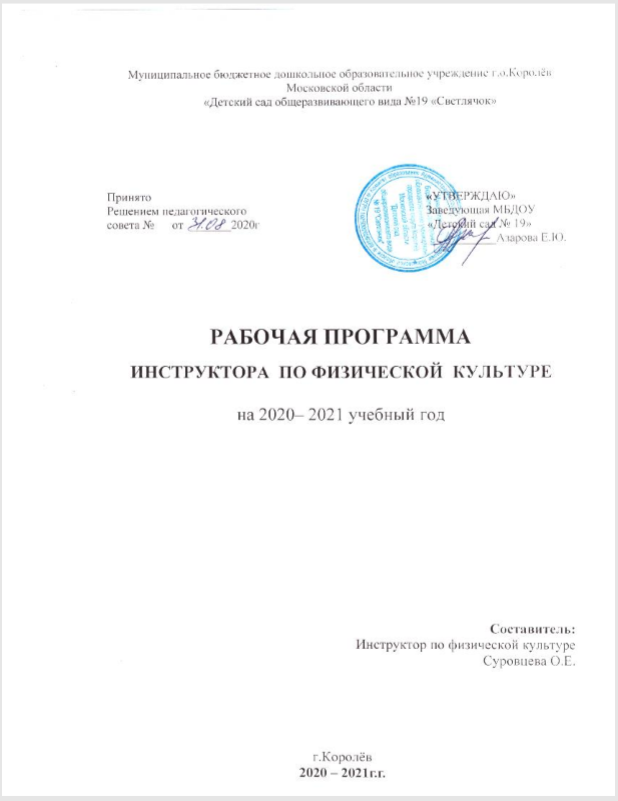 Содержание I. Целевой разделПояснительная записка…………………………………………………………...3Цели и задачи реализации Программы………………………………………….4Принципы и подходы к формированию Программы…………………………..5Возрастные и индивидуальные особенности физического развития детей 3 – 7 лет………………………………………6 – 8Планируемые результаты освоения Программы…………………………...9 -11II. Содержательный разделПерспективное планирование образовательной области «Физическое развитие» Физическая культура. Младшая группа ……………………………………………………………12-20Средняя группа……………………………………………………………...21-29Старшая группа……………………………….……………………………..30-38Подготовительная группа………………….………………………………...39-47III. Организационный разделРежим двигательной активности детей……………………………………...48-49Расписание ……………………….……………………………………………….49План спортивных мероприятий…………………………………………………50Информационно – методическое обеспечение программы………………...51-52Литература……………………………………………………………………….52ЦЕЛЕВОЙ РАЗДЕЛПОЯСНИТЕЛЬНАЯ ЗАПИСКАРабочая программа инструктора по физической культуре разработана в  соответствии с ФЗ от 29.12.112 № 273 – ФЗ «Об образовании в Российской Федерации», на основе образовательной программы ДОО, примерной общеобразовательной программой «От рождения до школы» под редакцией Н.Е. Веракса, Т.С. Комаровой и др. Данная программа разработана в соответствии со следующими нормативными документами:• Конституция РФ, ст. 43, 72.Конвенция о правах ребенка (1989 г.). Закон РФ «Об образовании». Типовое положение о ДОУ. СанПиН 2.4.1.3049-13 Устав ДОУ. ФГОС ДО. Содержание рабочей программы отражает реальные возрастные и индивидуальные особенности развития воспитанников.Реализуемая программа строится на принципе личностно–развивающего и гуманистического характера взаимодействия взрослого с детьми.Развивающая предметно – пространственная среда спортивного зала и участка обеспечивает  полноценное физическое развитие детей на фоне их эмоционального благополучия и положительного отношения к миру, к себе и другим людям.ЦЕЛИ И ЗАДАЧИ РЕАЛИЗАЦИИ ПРОГРАММЫФизическое развитие включает приобретение опыта в следующих видах деятельности детей: двигательной, в том числе связанной с выполнением упражнений, направленных на развитие таких физических качеств, как координация и гибкость; способствующих правильному формированию опорно-двигательной системы организма, развитию равновесия, координации движения, крупной и мелкой моторики обеих рук, а также с правильным, не наносящим ущерба организму, выполнением основных движений (ходьба, бег, мягкие прыжки, повороты в обе стороны), формирование начальных представлений о некоторых видах спорта, овладение подвижными играми с правилами; становление целенаправленности и саморегуляции в двигательной сфере; становление ценностей здорового образа жизни, овладение его элементарными нормами и правилами (в питании, двигательном режиме, закаливании, при формировании полезных привычек и др.)Основные цели и задачи:Формирование у детей начальных представлений о здоровом образе жизни. Сохранение, укрепление и охрана здоровья детей; повышение умственной и физической работоспособности, предупреждение утомления. Обеспечение гармоничного физического развития, совершенствование умений и навыков в основных видах движений, воспитание красоты, грациозности, выразительности движений, формирование правильной осанки. Формирование потребности в ежедневной двигательной деятельности. Развитие инициативы, самостоятельности и творчества в двигательной активности, способности к самоконтролю, самооценке при выполнении движений. Развитие интереса к участию в подвижных и спортивных играх и физических упражнениях, активности в самостоятельной двигательной деятельности; интереса и любви к спорту.ПРИНЦИПЫ И ПОДХОДЫ К ФОРМИРОВАНИЮ ПРОГРАММЫ Принцип непрерывности – выражает основные закономерности построения занятий в физическом воспитании.Принцип постепенного наращивания развивающе – тренирующего воздействия – постепенное увеличение нагрузок.Принцип адаптивного сбалансирования динамики нагрузок – нормирование нагрузки.Принцип цикличности – упорядочение процесса физического воспитания.Принцип возрастной адекватности – учет возрастных и индивидуальных особенностей ребенка.Принцип всестороннего и гармонического развития личности – содействует развитию психофизических способностей, двигательных умений и навыков, осуществляемых в единстве и направленных на всестороннее – физическое, интеллектуальное, духовное, нравственное и эстетическое – развитие личности ребенка.Принцип оздоровительной направленности решает задачи укрепления здоровья ребенка.ВОЗРАСТНЫЕ И ИНДИВИДУАЛЬНЫЕ ОСОБЕННОСТИ ФИЗИЧЕСКОГО РАЗВИТИЯ ДЕТЕЙ 3 – 7 ЛЕТ Ушинский К.  Д. Сочинения, т.  8.  М.,  Изд – во АПН  РСФСР, 1950, с. 23.Организм детей непрерывно развивается. Уровень и темпы его роста в разные периоды жизни неодинаковы. На протяжении первых семи лет жизни у ребенка не только интенсивно увеличиваются все внутренние органы (легкие, сердце, печень, почки), но и совершенствуются их функции. Укрепляется опорно – двигательный аппарат: хрящевая ткань постепенно заменяется костной, значительно возрастают масса и сила мышц. Формирование костной и мышечной систем создает все предпосылки для успешного усвоения разнообразных движений.Большое значение для физического развития ребенка имеет опорно – двигательный аппарат. Он состоит из костей, связок и мышц. От правильного и своевременного его развития зависит успешное овладение разнообразными движениями.Костная система. Скелет человека выполняет опорную функцию, защищает внутренние органы от различных сотрясений и ударов. Эту же функцию выполняет череп относительно мозга. В костной ткани ребенка содержится значительное количество воды и только 13% минеральных солей. Это придает костям эластичность и предохраняет их от переломов при частых падениях и ушибах.Позвоночный столб дошкольника состоит в основном из хрящевой ткани. Поэтому он очень податлив и может легко подвергаться искривлениям, например при неправильном положении тела во время сидения за столом, если мебель не соответствует росту ребенка.Умеренные по нагрузке и доступные для данного возраста физические упражнения, стимулируют рост костей, способствуют их укреплению. Особенно полезны упражнения в лазании, беге, прыжках и различные подвижные игры.Мышечная система. У детей дошкольного возраста мышечная система развита еще очень слабо. Прежде всего у них развиваются и начинают функционировать крупные мышечные группы. Причем мышцы – сгибатели развиты несколько больше, чем разгибатели. Поэтому дети 3—4 лет довольно часто принимают неправильные позы — голова опущена, плечи сведены вперед, спина сутулая.К пяти годам у ребенка значительно увеличивается мышечная масса (особенно нижних конечностей), возрастают сила и работоспособность мышц. Однако дети еще не способны к значительному мышечному напряжению и длительной физической работе.Работа с попеременным напряжением и расслаблением мышц меньше утомляет ребенка по сравнению с той, которая требует статических усилий (удержание тела или отдельных его частей в определенном фиксированном положении). Динамическая работа способствует активному притоку крови не только к мышцам, но и костям, что обеспечивает их интенсивный рост. Дети, которые достаточно двигаются, как правило, лучше физически развиты по сравнению с малоподвижными.Нормальное физическое развитие организма невозможно без всестороннего развития мускулатуры. Однако наряду с систематической тренировкой мышечного аппарата ребенка следует ограничивать для него мышечные напряжения, связанные с длительным сохранением неподвижного положения туловища. Учитывая быструю утомляемость мышц у дошкольников, нужно избегать чрезмерных физических усилий при выполнении упражнений и во время подвижных игр.Дыхательная система. Отличительной особенностью детей в этом возрасте является преобладание поверхностного дыхания. К седьмому году жизни в основном заканчивается процесс формирования тканей легких и дыхательных путей.Однако развитие легких в этом возрасте еще полностью не закончено: носовые ходы, трахеи и бронхи сравнительно узки, что затрудняет поступление воздуха в легкие, грудная клетка ребенка как бы приподнята, и ребра не могут опускаться на выдохе так низко, как у взрослого. Поэтому дети не в состоянии делать глубоких вдохов. Вот почему частота их дыхания значительно превышает частоту дыхания взрослых.Частота дыхания за минуту
(количество раз)У дошкольников через легкие протекает значительно большее количество крови, чем у взрослых. Это позволяет удовлетворить потребность детского организма в кислороде, вызываемую интенсивным обменом веществ. Повышенная потребность детского организма в кислороде при физической нагрузке удовлетворяется в основном за счет частоты дыхания и в меньшей мере — изменения его глубины.С трехлетнего возраста ребенка следует приучать дышать через нос. При таком дыхании воздух, прежде чем попасть в легкие, проходит через узкие носовые ходы, где очищается от пыли, микробов, а также согревается и увлажняется. Этого не происходит при дыхании через рот.Учитывая особенности дыхательной системы дошкольников, необходимо, чтобы они как можно больше находились на свежем воздухе. Полезны также упражнения, способствующие развитию дыхательного аппарата: ходьба, бег, прыжки, передвижение на лыжах и коньках, плавание и др.Сердечно – сосудистая система.  Сердечно – сосудистая система у дошкольников хорошо приспособлена к требованиям растущего организма. Сосуды у ребенка шире, чем у взрослых, и кровь по ним течет значительно быстрее. Детское сердце обладает большей жизнеспособностью, потому что оно еще не перенесло различных болезней и лучше питается, благодаря широкому просвету сосудов.В младшем дошкольном возрасте частота сердечных сокращений колеблется в пределах 85—105 уд. в 1 мин. Пульс изменяется в зависимости от физиологического состояния организма: во время сна уменьшается, а в период бодрствования (особенно при эмоциональном возбуждении) учащается. В старшем дошкольном возрасте (6—7 лет) пульс становится более устойчивым и достигает 78 – 99 уд. в 1 мин. Причем у девочек на 5—7 ударов больше, чем у мальчиков.С целью контроля за физической нагрузкой во время гимнастических упражнений, подвижных игр, упражнений спортивного характера необходимо периодически фиксировать частоту сердечных сокращений сразу же после выполнения двигательных действий. Для этого на лучевую артерию (верхняя часть кисти) накладывают пальцы и по колебаниям ее стенки подсчитывают пульс в течение 10 с (время фиксируется по секундной стрелке часов). Затем полученную цифру умножают на 6 и узнают количество сокращений сердца за 1 мин.Нагрузка считается оптимальной, если частота пульса не превышает 150—180% по сравнению с исходными данными. В том случае, когда показатели пульса выше указанной нормы, физическую нагрузку следует снизить (уменьшить количество повторений упражнений, продолжительность подвижных игр и т. п.).Артериальное давление у детей до 7 лет почти не изменяется: в 3—4 года оно составляет 96/58 мм рт. ст. в 5—6 лет — 98/60 мм рт. ст.Сердце у дошкольников очень возбудимо. С одной стороны, оно обладает способностью быстро приспосабливаться к физической нагрузке и восстанавливать свою работоспособность, с другой — деятельность его неустойчива. Под влиянием многих незначительных причин ритм сердечных сокращений может нарушаться (резкие колебания пульса, понижение кровяного давления). Под влиянием различных эмоций (положительных и отрицательных) изменяются тонус сосудов, артериальное давление, частота и сила сердечных сокращений. Все это объясняется несовершенством регуляторного аппарата, несформированным механизмом условно - рефлекторных влияний на сердечно – сосудистую систему.Продолжительные физические и психические напряжения могут отрицательно сказаться на деятельности сердца и привести к нарушению сердечной деятельности. Поэтому необходимо соблюдать большую осторожность при дозировании физической нагрузки на организм ребенка. Систематические занятия физическими упражнениями, правильно организованные и проведенные подвижные игры, посильная физическая нагрузка способствуют тренировке сердечно – сосудистой системы и укрепляют её.Нервная система. Все процессы в организме направляются и контролируются центральной нервной системой. Головной мозг – высший отдел центральной нервной системы — руководит работой всех органов и систем организма человека, благодаря чему осуществляется связь с внешней средой.Основная дифференцировка нервных клеток происходит до 3 лет и к концу дошкольного возраста почти заканчивается. В соответствии с физиологическим учением И.П. Павлова процесс сложного приспособления организма к внешней среде осуществляется корой головного мозга, прежде всего через условнорефлекторную деятельность.Основной формой проявления деятельности высшей нервной системы является рефлекс – ответная реакция на раздражитель. Первую группу рефлекторных реакций составляют безусловные (врожденные) рефлексы. У детей это прежде всего пищевой, защитный и ориентировочный. Они обеспечивают ребенку примитивное приспособление к окружающей среде.На основе безусловных рефлексов формируются более совершенные реакции – так называемые условные рефлексы. В процессе взаимодействия с внешней средой у ребенка вырабатываются умения и навыки, которые являются звеньями условных рефлексов. Поэтому формирование у детей новых двигательных навыков рассматривается как создание более сложных условных рефлексов на основе уже имеющихся.ПЛАНИРУЕМЫЕ РЕЗУЛЬТАТЫВторая младшая группа (от 3 до 4 лет)К концу года дети могут:Ходить прямо, не шаркая ногами, сохраняя заданное воспитателем направление; выполнять задания воспитателя: остановиться, присесть, повернуться.Бегать, сохраняя равновесие, изменяя направление, темп бега в соответствии с указанием воспитателя.Сохранять равновесие при ходьбе и беге по ограниченной плоскости, перешагивая через предметы.Ползать на четвереньках, лазать по лесенке – стремянке, гимнастической стенке произвольным способом.Энергично отталкиваться в прыжках на двух ногах, прыгать в длину с места не менее на 40 см.Катать мяч в заданном направлении срасстоянии 1.5 м, бросать мяч двумя руками от груди, из-за головы; ударять мячом об пол, бросать его вверх 2-3 рза подряд и ловить; метать предметы правой левой рукой на расстояние не менее 5 м.Выполнять движения, проявляя элементы творчества и фантазии.Средняя группа (от 4 до 5 лет)К концу года дети могут:Ходить и бегать, соблюдая правильную технику движений.Лазать по гимнастической стенке, не пропуская реек, перелезая с одного пролета на другой; ползать разными способами: опираясь на кисти рук, колени и пальцы  ног, на стопы и ладони; на животе, подтягиваясь руками.Принимать правильное исходное положение в прыжках с места, мягко приземлятся, прыгать в длину с места на расстояние не менее 70 см.Ловить мяч кистями рук с расстояния до 1,5 м; принимать правильное и.п.при метании, метать предметы разными способами правой и левой рукой; отбивать мяч о пол не менее пяти раз подряд.Выполнять упражнения на статическое и динамическое равновесие.Строиться в колонну по одному, парами, в круг, шеренгу.Скользить самостоятельно по ледяным дорожкам 5 м.Ходить на лыжах скользящим шагом на расстоянии 500 , выполнять поворот переступанием, подниматься на горку.Кататься на двухколесном велосипеде, выполнять повороты направо, налево.Ориентироваться в пространстве, находить левую и правую стороны.Придумывать варианты п/и, самостоятельно и творчески выполнять движения.Выполнять имитационные упражнения, демонстрируя красоту, выразительность, грациозность, пластичность движений.Старшая группа (от 5 до 6 лет)К концу года дети могут:Ходить и бегать легко, ритмично, сохраняя праильную осанку, направление и темп.Лазать по гимнастической стенке 2,5 м с изменением темпа.Прыгать на мягкое покрытие 20 см, прыгать в обозначенное место с высоты 30 см, прыгать в длину с места не менее 80 см, с разбега не менее 100 см; в высоту не менее 40 см; прыгать через короткую и длинную скакалку.Метать предметы правой и левой рукой на расстояние 5-9 м, в вертикальную и горизонтальную цель с расстояния 3-4 м, сочетая замах с броском, бросать мячч вверх, о землю и ловить его одной рукой, отбивать мяч на месте не менее 10 раз, в ходьбе расстояние 6м, владеть школой мяча.Выполнять упражнения на статическое и динамическое равновесие.Перестраиваться в колонну по трое, четверо; равняться, размыкаться в колонне, шеренге; выполнять повороты направо, налево, кругом.Знать и.п., последовательность выполнения общеразвивающих упражнений, понимать их оздоровительное значение.Скользить по ледяным дорожкам, выполняя задание.Ходить на лыжах скользящим шагом на расстоянии 2 км; ухаживать за лыжами.Кататься на самокате.Участвовать  в упражнениях с элементами спортивных игр: городки, бадминтон, футбол, хоккей.Самостоятельно организовывать знакомые п/и, придумывать с помощью воспитателя игры на заданные сюжеты.Продолжать развивать творчество в двигательной деятельности, формировать умение варьировать упражнения  и игры, придумывать и выполнять имитационные и не имитационные упражнения, демонстрируя осознанность, красоту, грациозность, выразительность, пластичность движений.Подготовительная группа (от 6 до 7 лет)К концу года дети могут:Выполнять правильно все виды основных движений (ходьба, бег, прыжки, метание, лазанье).Прыгать на мягкое покрытие с высоты 40 см; мягко приземляться, прыгать в длину с места на расстояние не менее 100 см, с разбега 180 см,  в высоту с разбега не менее 50 см; прыгать через короткую и длинную скакалку разными способамиПеребрасывать набивные мячи 1 кг, бросать предметы в цель из разных и.п., попадать в вертикальную и горизонтальную цель 4-5 м, метать предметы правой и левой рукой 5-12 м, метать предметы в движущую цель; владеть школой мяча.Перестраиваться в 3-4 колонны,  в 2-3 круга на ходу, в две шеренге после расчета на 1, 2, соблюдая интервалы во время передвижения.Выполнять физические упражнения из разных и.п. четко и ритмично, в заданном темпе, под музыку, по словесной инструкции.Сохранять правильную осанку.Ходить на лыжах переменным скользящим шагом на расстоянии 3 км, подниматься на горку и спускаться с нее, тормозить при спуске.Активно участвовать в играх с элементами спорта (городки, бадминтон, футбол, хоккей).Проявлять дисциплинированность, выдержку, самостоятельность и творчество в двигательной деятельности, демонстрировать красоту, грациозность, выразительность движений. Показатели физической подготовленности детей 3-7 летМешочек с песком ср., ст.-150гр; подг.-200гр.СОДЕРЖАТЕЛЬНЫЙ РАЗДЕЛПЕРСПЕКТИВНОЕ ПЛАНИРОВАНИЕ ОБРАЗОВАТЕЛЬНОЙ ОБЛАСТИ «ФИЗИЧЕСКОЕ РАЗВИТИЕ» ТЕМАТИЧЕСКИЙ МОДУЛЬ «ФИЗИЧЕСКАЯ КУЛЬТУРА» Вторая младшая группа СентябрьОктябрь (вторая младшая группа)Ноябрь (вторая младшая группа)Декабрь (вторая младшая группа)Январь (вторая младшая группа)Февраль (вторая младшая группа)Март (вторая младшая группа)Апрель (вторая младшая группа)Май (вторая младшая группа)ПЕРСПЕКТИВНОЕ ПЛАНИРОВАНИЕ ОБРАЗОВАТЕЛЬНОЙ ОБЛАСТИ «ФИЗИЧЕСКОЕ РАЗВИТИЕ» ТЕМАТИЧЕСКИЙ МОДУЛЬ «ФИЗИЧЕСКАЯ КУЛЬТУРА» Средняя группаСентябрьОктябрь (средняя группа)Ноябрь (средняя группа)Декабрь (средняя группа)Январь (средняя группа)Февраль (средняя группа)Март (средняя группа)Апрель (средняя группа)Май (средняя группа)ПЕРСПЕКТИВНОЕ ПЛАНИРОВАНИЕ ОБРАЗОВАТЕЛЬНОЙ ОБЛАСТИ «ФИЗИЧЕСКОЕ РАЗВИТИЕ» ТЕМАТИЧЕСКИЙ МОДУЛЬ «ФИЗИЧЕСКАЯ КУЛЬТУРА» Старшая группа.СентябрьОктябрь (старшая группа)Ноябрь (старшая группа)Декабрь (старшая группа)Январь  (старшая группа)Февраль (старшая группа)Март (старшая группа)Апрель (старшая группа)Май (старшая группа) ПЕРСПЕКТИВНОЕ ПЛАНИРОВАНИЕ ОБРАЗОВАТЕЛЬНОЙ ОБЛАСТИ «ФИЗИЧЕСКОЕ РАЗВИТИЕ» ТЕМАТИЧЕСКИЙ МОДУЛЬ «ФИЗИЧЕСКАЯ КУЛЬТУРА»  Подготовительная к школе группа.СентябрьОктябрь (подготовительная группа)Ноябрь (подготовительная группа)Декабрь (подготовительная группа)Январь (подготовительная группа)Февраль (подготовительная группа)Март (подготовительная группа)Апрель (подготовительная группа)Май (подготовительная группа)ОРГАНИЗАЦИОННЫЙ РАЗДЕЛ РЕЖИМ ДВИГАТЕЛЬНОЙ АКТИВНОСТИ Режим двигательной активности в МБДОУ № 19 «Светлячок»РАСПИСАНИЕ УТРЕННЕЙ ГИМНАСТИКИ (спортивный зал)РАСПИСАНИЕ  ЗАНЯТИЙ ПО ФИЗИЧЕСКОЙ КУЛЬТУРЕРАСПИСАНИЕ ФИЗКУЛЬТУРНО-ОЗДОРОВИТЕЛЬНОГО КРУЖКА ПЛАН СПОРТИВНЫХ МЕРОПРИЯТИЙ Спортивные праздники и физдосуги ПРОГРАММНО – МЕТОДИЧЕСКОЕ ОБЕСПЕЧЕНИЕМАТЕРИАЛЬНО – ТЕХНИЧЕСКОЕ ОБЕСПЕЧЕНИЕСпортивный инвентарь спортивного залаЛИТЕРАТУРАН.Е. Веракса От рождения до школы. Примерная общеобразовательная программа дошкольного образования (пилотный вариант). Мозаика – Синтез 2014Э.Я. Степаненкова «Теория и методика физического развития ребенка» Москва, 2001Н.В. Нищева рабочая программа педагога ДОО. ООО Издательство «Детство – пресс» 2015Л.И. Пензулаева «Физическая культура в детском саду» младшая, средняя, старшая, подготовительная группа. Мозаика – Синтез 20143 года4   года5 лет6 лет7 лет30—2030—2030—2025—2020—18ПоказателиПолВозрастВозрастВозрастВозрастВозрастВозрастПоказателиПол3 года4 года5 лет5 лет6 лет7 летСкорость бега на 10 м М3.5-2.83.3-2.42.5-2.12.5-2.12.4-1.92.2-1.8Скорость бега на 10 м Д3.8-2.73.4-2.62.7-2.22.7-2.22.5-2.02.4-1.8Длина прыжка с места (см)М47.0-67.653.5-76.681.2-102.481.2-102.486.3-108.794.0-122.4Длина прыжка с места (см)Д38.2-64.051.1-73.966.0-94.066.0-94.077.7-99.680.0-123.0Дальность метания (м)М1.8-3.62.5-4.13.9-5.73.9-5.74.4-7.96.0-10.0Дальность метания (м)Д1.5-2.32.4-3.43.0-4.43.0-4.43.3-5.44.0-6.8Скорость бега (с): 300м______Без учета времениБез учета времениБез учета времениБез учета времениГибкость наклона  из и.п. сед н.вмМ______2-33-64-8Гибкость наклона  из и.п. сед н.вмД______4-65-75-10№ недели№ недели1 неделя2 неделя3 неделя4 неделяЗадачи Задачи Развивать ориентировку в пространстве при х.в разных направлениях; учить х.по уменьшенной площади опоры, сохраняя равновесиеУпражнять детей в х.и б. всей гр в прямом направлении; прыжках на 2х н.на месте.Развивать умение действовать по сигналу; учить энергично отталкивать мяч при прокатывании.Развивать ориентировку в пространстве, умение действовать по сигналу; группироваться при ползание под шнур.Части занятияIХ.и б.небольшими гр.в прямом направлении. Игра «Пойдем в гости» «Дождик пошел!»Х.иб.всейгр «стайкой» к мишки, кукле.ОРУ № 1Х.в колонне по 1му «Ворона», легкий б. «Стрекозы!»ОРУ № 2Х.и б. по кругу. ОРУ № 3Части занятияII1. Х.мж.2мя линиями R25см1. Пр.на 2х н. на месте.1. Прокатывание мяча «Прокати и догони»1. Ползание под шнур на низких четвереньках как «Жук» «Доползи до погремушки».Части занятияIIП/И «Беги ко мне»П/И «Птички»П/И«Кот и воробушки»П/И «Быстро в домик»Части занятияIIIМалоподвижная играМалоподвижная играМалоподвижная играМалоподвижная игра№ недели№ недели1 неделя2 неделя3 неделя4 неделя5 неделяЗадачи Задачи Упражнять в сохранении равновесия при х.на ограниченной площади опоры; развивать умение приземляться на полусогнутые н.в прыжках.Упражнять в пр.с приземлением на полусогнутые н.; в энергичном отталкивании мяча при прокатывании др.др.Упражнять в х.и б.с остановкой по сигналу, в ползании. Развивать ловкость в игровом задании с мячом.Упражнять в х.и б. по кругу, с поворотом в др.сторону по сигналу; развивать координацию движений при ползании на четвереньках, в равновесии.Повторение пройденного материалаЧасти занятияIХ.в колонне по 1му по сигналу «Лягушки!» полный присед.  Б. в колонне и врассыпную.ОРУ № 4Х.и б. по кругу.ОРУ № 5Х.в колонне по 1му, врассыпную, по всему залу. «Стрекозы» б. «Кузнечики» прыжки с продвижением вперед.ОРУ № 6Х.в колонне по одному по кругу, с поворотом по сигналу; б.по кругу также с поворотом.ОРУ № 7Игровые упражнения:-«Бегите ко мне»-«Прокати мяч по дорожке»-«Попрыгаем как зайки»-«Поезд»Части занятияII1.  «Пойдем по мостику» х.по скамье.2. Прыжки ч/з шнур с 2х н.1. Прокатывание мяча др.др. сед н.вр.2. Пр. из обруча в обруч.1. Прокатывание мяча в прямом направлении.2. «Быстрый мяч» оттолкнуть мяч и догнать его.3. Ползание на низких четвереньках мж.предметами.1. «Крокодильчик» Ползание под шнур В 50см.2. «Пробеги – не задень» х.и б. мж предметамиИгровые упражнения:-«Бегите ко мне»-«Прокати мяч по дорожке»-«Попрыгаем как зайки»-«Поезд»Части занятияIIП/И «Догони  мяч»П/И «Ловкий шофер»П/И «Зайка серый умывается»П/И «Кот и воробушки»Игровые упражнения:-«Бегите ко мне»-«Прокати мяч по дорожке»-«Попрыгаем как зайки»-«Поезд»Части занятияIIIМалоподвижная играМалоподвижная играМалоподвижная играМалоподвижная играМалоподвижная игра№ недели№ недели1 неделя2 неделя3 неделя4 неделяЗадачи Задачи Упражнять в равновесии при х.по ограниченной площади опоры, в приземлении на полусогнутые н.в пр.Упражнять в х.по 1му с заданием; пр.из обруча в обруч, учить приземляться на полусогнутые н.; упражнять в прокатывании мяча др.др., развивая координацию и глазомерРазвивать умение действовать по сигналу; развивать координацию и ловкость при прокатывании мяча мж предметами; упражнять в ползании.Упражнять в х.с заданием, развивая внимание, реакцию на сигнал; в ползании, развивая координацию; в равновесии.Части занятияI«Мышки»-х.на носках р.на пояс, «Бабочки»-б.ОРУ № 8«Лошадки»-х.высоко поднимая колено р.на пояс. «Стрекозы»-б.ОРУ № 9Кубики разложены по кругу. Х.по сигналу «Взять кубик!», б.ОРУ № 10«Лягушки»-присед и продолжить х., «Бабочки»-остановка помахать крылышками продолжить х. Б.ОРУ № 11  Части занятияII1. «В лес по тропинке» х.по доске 2. «Зайки-мягкие лапочки» пр.на 2х н. до опушки1. «Ч/з болото» пр.на 2х.н.ч/з шнуры в шахматном порядке2. «Точный пас» прокатывание мяча др.др. R 2м1. «Прокати-не задень» прокатывание мяча мж предметами2. «Проползи- не задень» ползание на низких 4ках мж предметами1. «Паучки» ползание на низких четвереньках, перешагнуть ч/з шнур хлопнуть над головой2.Х.подоскена середине приседЧасти занятияIIП/И «Ловкий шофер»П/И «Мыши в кладовой»П/И «По ровненькой дорожке»П/И «Поймай комара»Части занятияIIIМалоподвижная играМалоподвижная играМалоподвижная играМалоподвижная игра№ недели№ недели1 неделя2 неделя3 неделя4 неделяЗадачиЗадачиУпражнять в х.и б.врассыпную, развивая ориентировку в пространстве; в сохранении устойчивого равновесия и прыжках.Упражнять в х.и б.с выполнением заданий; в приземлении на полусогнутые н.в пр.со скамьи; прокатывании мяча.Упражнять детей в х.и б.с остановкой по сигналу; в прокатывании мяча мж.предметами, умение группироваться при лазании под дугу.Упражнять детей в х.и б.врассыпную, развивая ориентировку в пространстве; упражнять в ползании и сохранении равновесия при х.по скамье.Части занятияIХ.по кругу. «На прогулку!» х.врассыпную, б.ОРУ № 12 Х.в колонне по 1му. По сигналу «Самолеты!» б.врассыпную.ОРУ № 13Х.в колонне по 1му. По сигналу «Воробушки!» остановка «Чик-чирик!». Б.в колонне по 1муОРУ № 14Х.в колонне по 1му. По сигналу «На прогулку!» б.врассыпную.ОРУ № 15Части занятияII1. «Пройди - не задень» х.мж предметами2. «Лягушки - попрыгушки» пр.с 2х н.до шнура «болотце»1. Пр.со скамьи на мат2. Прокатывание мяча др.др.ст.на коленях1. «Не упусти» прокатывние мяча мж.предметами2. «Проползи-не задень» ползание под дугу1. «Жучки на бревнышке» ползание по скамье2. «Пройдем по мостику» х.по скамье приставным шагомЧасти занятияIIП/И «Коршун и птенчики»П/И «Найди свой домик»П/И «Лягушки»П/И «Птица и птенчики»Части занятияIIIМалоподвижная играМалоподвижная играМалоподвижная играМалоподвижная игра№ недели№ недели1 неделя2 неделя3 неделяЗадачиЗадачиПовторить х. с выполнением задания; упражнять в сохранении равновесия на ограниченной площади опоры; прыжки на 2х н. с продвижением вперед Упражнять детей в х.в колонне по 1му, б.врассыпную; в пр.на 2х.н.мж предметами; в прокатывании м., развивая ловкость и глазомерПовторить х.с выполнением заданий. Упражнять в ползании под дугу; сохранении устойчевого равновесия при х.по уменьшенной площади опоры.Части занятияIХ. на носках «Великаны!», б. с поворотом в др.сторону.ОРУ № 16Х. в колонне по одному, б.в колонне и б. в рассыпную «На полянке»ОРУ № 17Х. с остановками «Лягушки» остановка присед р.на колени «Бабочки» остановка помахать р., б.ОРУ № 18Части занятияII1. «Пройди – не упади» Х.по скамье р. в сторону 2. «Из ямки в ямку» пр.с 2х.н.из обруча в обруч 1. «Зайки - прыгуны» пр. мж кубиками «пеньками» 2. Прокатывание мяча мж кубиками1. Подлезание под дугу2. «По тропинке» х.по скамьеЧасти занятияIIП/И «Коршун и птенчики»П/И «Птица и птенчики»П/И «Лохматый пес» IIIМалоподвижная играМалоподвижная играМалоподвижная игра№ недели№ недели1 неделя2 неделя3 неделя4 неделяЗадачиЗадачиУпражнять в х.и б.вокруг предметов; развивать координацию движений при х.; повторить пр.с продвижением впередУпражнять в х.б. с выполнением заданий; в пр.с высоты и мягком приземлении на полусогнутые н.; развивать ловкость и глазомер в заданиях с мячомУпражнять в х., развивать координацию движений; разучить передачу мяча ч/з шнур, развивая ловкость и глазомер; повторить ползание под шнурУпражнять в х.б. врассыпную; упражнять в умении группироваться в лазании под дугу; повторить упражнение в равновесииЧасти занятияIХ.и б.со сменой направленияОРУ № 19«Мышки!» х. «Лошадки!» б.ОРУ № 20Х. б. в колоннеОРУ № 21Х. и б. в колоннеОРУ № 22Части занятияII1. «Перешагни – не наступи» х. перешагивая ч/з шнуры 5-6 шт2. «С пенька на пенек» пр.из обруча в обруч1. «Веселые воробушки» пр.со скамьи2. «Ловко и быстро!» прокатывание мяча мж кубиками1. Передача м.ч/з шнур2.Подлезание под шнур1. «По дугу» подлезание по дугу2. Х.по скамье на середине присед хлопок перед собойЧасти занятияIIП/И «Найди свой цвет»П/И «Воробушки в гнездышках»П/И «Воробушки и кот»П/И «Лягушки»Части занятияIIМалоподвижная играМалоподвижная играМалоподвижная играМалоподвижная игра№ недели№ недели1 неделя2 неделя3 неделя4 неделяЗадачиЗадачиУпражнять в х.б.; в сохранении устойчивого равновесия при х.по ограниченной площади опоры; повторить пр.мж предметамиУпражнять в х.б.; разучить пр.в длину с места; развивать ловкость при прокатывании мячаРазвивать умение действовать по сигналу. Упражнять в отбивании м о пол и ловле его 2мя р., в ползании на повышенной опореРазвивать координацию движений в х.иб.мж предметами; повторить упр.в ползании; упражнять в сохранении устойчивого равновесия при х.на повышенной опореЧасти занятияIХ.и б. с изменением направленияОРУ № 23Х.и б.в чередованииОРУ № 24Х.и б. с заданием «Лошадки!» б.высоко поднимая колено, «Бабочки!» махать крыльямиОРУ № 25Х.и б. мж предметамиОРУ № 26Части занятияII1. «Ровным шагом» х.по скамье на середине присед р.вперед2. «Змейкой» пр.мж кубиками1. «Ч/З канавку» пр.в длину с места ч/з канат2. «Точно в руки» прокатывание м. др.др.ст.на коленях1. «Брось - поймай» отбивание мяча 2мя р. на месте2. «Муравьи» ползание по скамье на низких четвереньках1. «Медвежата» ползание на высоких четвереньках2. Х. по скамье р.в сторонуЧасти занятияIIП/И «Кролики»П/И «Найди свой цвет»П/И «Зайка серый умывается»П/И «Автомобили»Части занятияIIМалоподвижная играМалоподвижная играМалоподвижная играМалоподвижная игра№ недели№ недели1 неделя2 неделя3 неделя4 неделяЗадачиЗадачиПовторить х.б. вокруг предметов; пр. ч/з шнуры; упражнять в сохранении равновесия при х.на повышенной опореУпражнять в х.б., с выполнением заданий; в приземлении на полусогнутые н.в пр.; развивать ловкость в упр.с мячомПовторить х.б.с выполнением заданий; развивать ловкость в упр. С мячом; упражнять в ползании на высоких четверенькахУпражнять в х.с остановкой по сигналу; повторить ползание мж предметами; упражнять в сохранении устойчивого равновесия при х.на повышенной опореЧасти занятияIХ.б.по кругу с изменением направленияОРУ № 27«Жуки полетели!» б. «Жуки отдыхают!» х.ОРУ № 28«Великаны!» х.на носках «Гномы!» х. в полном присяде. Б.ОРУ № 29Х. «Воробушки!» остановка помахать крыльями «Лягушки!» приседОРУ № 30Части занятияII1. Х.по скамье приставным шагом на середине присед р.вперед2. «Ч/З канавку» пр.ч/з шнур1. Пр.из обруча в обруч2. «Точный пас» прокатывание мяча др. др. ст. на коленях1. Подбрасывание м. и ловля его 2мя р.2. «Медвежата» ползание на высоких четвереньках1. «Проползи – не задень» ползание мж предметами, встать в обруч хлопнуть2. «По мостику» х.по скамье р. в сторонуЧасти занятияIIП/И «Тишина»П/И «По ровненькой дорожке»П/И «Мы топаем ногами»П/И «Огуречик, огуречик»Части занятияIIМалоподвижная играМалоподвижная играМалоподвижная играМалоподвижная игра№ недели№ недели1 неделя2 неделя3 неделя4 неделяЗадачиЗадачиПовторить х.б.врассыпную, развивая ориентировку в пространстве; повторить равновесие в прыжкахУпражнять детей в х.б.мж предметами; в прыжках со скамьи на полусогнутые н.; в прокатывании мяча др.др.Х. с выполнением заданий по сигналу; упражнять в подбрасывании мяча вверх и ловля его; ползание по скамьеУпражнять в х.б.по сигналу; в лазании по наклонной лесенке; повторить равновесиеЧасти занятияIХ.б. с изменением направленияОРУ № 31Х.б. мж предметамиОРУ № 32Х. «Пчелки!» б.ОРУ № 33Х. «Мышки!» б.ОРУ № 34Части занятияII- Х.по скамье- Пр.ч/з шнуры R30 см- «Парашютисты» пр.со скамьи- Прокатывание мя др.др.по 4-5 чел.- Подбрасывание м.вверх и ловля его 2мя р.- «Жучки!» ползание по скамье - Лазание на наклонную лесенку- Х. по скамье р.в сторонуЧасти занятияIIП/И «Мыши в кладовой»П/И «Воробушки и кот»П/И «Огуречик, огуречик»П/И «Коршун и наседка»Части занятияIIМалоподвижная играМалоподвижная играМалоподвижная играМалоподвижная игра№ недели№ недели1 неделя1 неделя1 неделя2 неделя2 неделя3 неделя3 неделя4 неделя4 неделя№ занятия№ занятия122121212Задачи Задачи Упражнять в х.и б. колонной по 1му; учить сохранять устойчивое равновесие на уменьшенной площади опоры; упражнять в энергичном отталкивании 2мя н.от пола и мягком приземлении.Упражнять в х.и б. колонной по 1му; учить сохранять устойчивое равновесие на уменьшенной площади опоры; упражнять в энергичном отталкивании 2мя н.от пола и мягком приземлении.Упражнять в х.и б. колонной по 1му; учить сохранять устойчивое равновесие на уменьшенной площади опоры; упражнять в энергичном отталкивании 2мя н.от пола и мягком приземлении.Учить энергично отталкиваться от пола и приземляться на полусогнутые н.при подпрыгивании вверх, доставая до предмета; упражнять в прокатывании мяча.Учить энергично отталкиваться от пола и приземляться на полусогнутые н.при подпрыгивании вверх, доставая до предмета; упражнять в прокатывании мяча.Упражнять в х.колонной по 1му, беге врассыпную; упражнять в прокатывании мяча, подлезание под шнур.Упражнять в х.колонной по 1му, беге врассыпную; упражнять в прокатывании мяча, подлезание под шнур.Продолжать учить останавливаться по сигналу во время х.; закреплять умение группироваться при подлезание под шнур; упражнять в сохранении равновесия при  х.по уменьшенной площади опоры.Продолжать учить останавливаться по сигналу во время х.; закреплять умение группироваться при подлезание под шнур; упражнять в сохранении равновесия при  х.по уменьшенной площади опоры.Части занятияIХ.в чередовании с б.ОРУ № 1Х.в чередовании с б.ОРУ № 1Х.в чередовании с б.ОРУ № 1Х. и б. в колонне по 1му с остановкой по сигналу «Зайки».ОРУ № 2Х. и б. в колонне по 1му с остановкой по сигналу «Зайки».ОРУ № 2Х.в колонне по 1му мж.2мя линиями; б.врассыпную.ОРУ № 3Х.в колонне по 1му мж.2мя линиями; б.врассыпную.ОРУ № 3Х.в колонне по 1му по сигналу остановка «Воробушки»; б. врассыпную.ОРУ № 4Х.в колонне по 1му по сигналу остановка «Воробушки»; б. врассыпную.ОРУ № 4Части занятияII1. Х. б. мж.2мя линиями Ш15см, Д3м.2. Пр.вверх с 2х н.на месте и с поворотом вправо, влево.1. Х. б. мж.2мя линиями Ш15см, Д3м.2. Пр.вверх с 2х н.на месте и с поворотом вправо, влево.1. Х.и б. мж. 2мя линиями Ш20см.2. Пр.с 2х н.с продвижением вперед 3-4м.1. Пр. «Достань до предмета».2. Прокатывание мяча др.др. ст.на коленях, сидя на пятках R2м.1. Пр. «Достань до предмета».2. Прокатывание мяча др.др.сед н.вр.3. Ползание на низких четвереньках R5м.1. Прокатывание мяча др.др. 2мя р.ст.на коленях R2м.2. Подлезание под шнур, не касаясь р.пола В50см.1.Подбрасывание мяча вверх и ловля его 2мя2. Ползание под дугу.3.Пр.с 2х н.с продвижением вперед мж.предметами 50см-3-4м.1. Подлезание под шнур, не касаясь р.пола.2. Х.на носках по доске, лежащей на полу.1.  Х.на носках по доске, лежащей на полу ч/з предметы.2. Ползание под шнур (дугу) на низких четвереньках R1м.3. Пр.с 2х н.с продвижением вперед.Части занятияIIП/И «Найди себе пару!»П/И «Найди себе пару!»П/И «Найди себе пару!»П/И «Самолеты»П/И «Самолеты»П/И «Огуречик, огуречек»П/И «Огуречик, огуречек»П/И «У медведя во бору»П/И «У медведя во бору»Части занятияIIIМалоподвижная играМалоподвижная играМалоподвижная играМалоподвижная играМалоподвижная играМалоподвижная играМалоподвижная играМалоподвижная играМалоподвижная игра№ недели№ недели1 неделя1 неделя1 неделя2 неделя2 неделя2 неделя3 неделя3 неделя4 неделя4 неделя4 неделя№ недели№ недели№ занятия№ занятия1121221211212Задачи Задачи Учить детей сохранять устойчивое равновесие при х.на повышенной опоре; упражнять в энергичном отталкивании и мягком приземлении в пр.с продвижением вперед.Учить детей сохранять устойчивое равновесие при х.на повышенной опоре; упражнять в энергичном отталкивании и мягком приземлении в пр.с продвижением вперед.Учить детей сохранять устойчивое равновесие при х.на повышенной опоре; упражнять в энергичном отталкивании и мягком приземлении в пр.с продвижением вперед.Учить детей находить свое место в шеренге после х.и б.; упражнять в приземлении на полусогнутые н.в пр. из обруча в обруч; закреплять умение прокатывать мяч дрдр, развивать точность.Учить детей находить свое место в шеренге после х.и б.; упражнять в приземлении на полусогнутые н.в пр. из обруча в обруч; закреплять умение прокатывать мяч дрдр, развивать точность.Учить детей находить свое место в шеренге после х.и б.; упражнять в приземлении на полусогнутые н.в пр. из обруча в обруч; закреплять умение прокатывать мяч дрдр, развивать точность.Повторить х., развивать глазомер и ритмичность при  перешагивании ч/з предметы; упражнять в прокатывании мяча, в лазанье под дугу.Повторить х., развивать глазомер и ритмичность при  перешагивании ч/з предметы; упражнять в прокатывании мяча, в лазанье под дугу.Упражнять в х.б.колонной по 1му, в х. б.врассыпную; повторить лазанье под дугу, не касаясь р.пола; упражнять в сохранении равновесия при х. на уменьшенной площади опоры.Упражнять в х.б.колонной по 1му, в х. б.врассыпную; повторить лазанье под дугу, не касаясь р.пола; упражнять в сохранении равновесия при х. на уменьшенной площади опоры.Упражнять в х.б.колонной по 1му, в х. б.врассыпную; повторить лазанье под дугу, не касаясь р.пола; упражнять в сохранении равновесия при х. на уменьшенной площади опоры.Повторение пройденного материала.Повторение пройденного материала.Части занятияIХ.б. с препятствиемОРУ № 5Х.б. с препятствиемОРУ № 5Х.б. с препятствиемОРУ № 5Х. с командой по местам в шеренгу. Б.ОРУ № 6Х. с командой по местам в шеренгу. Б.ОРУ № 6Х. с командой по местам в шеренгу. Б.ОРУ № 6Х.в колонне по 1му с перешагиванием ч/з предметы.      ОРУ № 7Х.в колонне по 1му с перешагиванием ч/з предметы.      ОРУ № 7Х.б.в колонне и в рассыпную.ОРУ № 8Х.б.в колонне и в рассыпную.ОРУ № 8Х.б.в колонне и в рассыпную.ОРУ № 8Игровые упражнения:-Лошадки-Найди себе пару-Кот и мышиИгровые упражнения:-Лошадки-Найди себе пару-Кот и мышиЧасти занятияII1. Х.по скамье р.на пояс по середине присед р.в стороны.2.Пр.с 2х н.спрдвижением вперед до кубика.1. Х.по скамье с мешочком на голове, р.на пояс.2. Пр.на 2х н.до предмета, перепрыгнуть.1. Х.по скамье с мешочком на голове, р.на пояс.2. Пр.на 2х н.до предмета, перепрыгнуть.1. Пр. из обруча в обруч с 2х н.2. Прокатывание мяча дрдр ст.на коленях.1. Пр. из обруча в обруч с 2х н.2. Прокатывание мяча дрдр ст.на коленях.1. Пр. из обруча в обруч с 2х н.2. Прокатывание мяча мж предметами.1. Прокатывание мяча прямо2. Подлезание под шнур, не касаясь р.1. Подлезание под дугу2.Пр.с 2х н.с продвижением вперед ч/з 4-5 веревочек1. Ползание под дугу В 50см2.Х.ч/з кубики3.Пр.мж. предметами на 2х н.1. Подлезание под шнур В 40см с мячом в руках2.Прокатывани мяча по дорожке, затем пробежать за мячом1. Подлезание под шнур В 40см с мячом в руках2.Прокатывани мяча по дорожке, затем пробежать за мячомИгровые упражнения:-Лошадки-Найди себе пару-Кот и мышиИгровые упражнения:-Лошадки-Найди себе пару-Кот и мышиЧасти занятияIIП/И «Кот и мыши»П/И «Кот и мыши»П/И «Кот и мыши»П/И «Автомобили»П/И «Автомобили»П/И «Автомобили»П/И «У медведя во бору»П/И «У медведя во бору»П/И «Кот и мыши»П/И «Кот и мыши»П/И «Кот и мыши»Игровые упражнения:-Лошадки-Найди себе пару-Кот и мышиИгровые упражнения:-Лошадки-Найди себе пару-Кот и мышиЧасти занятияIIIМалоподвижная играМалоподвижная играМалоподвижная играМалоподвижная играМалоподвижная играМалоподвижная играМалоподвижная играМалоподвижная играМалоподвижная играМалоподвижная играМалоподвижная играМалоподвижная играМалоподвижная игра№ недели№ недели1 неделя1 неделя1 неделя2 неделя2 неделя3 неделя3 неделя4 неделя4 неделя№ занятия№ занятия122121212Задачи Задачи Упражнять в х.и б. мж предметами; в пр.на 2х н., закреплять умение удерживать устойчивое равновесие при х. на повышенной опоре.Упражнять в х.и б. мж предметами; в пр.на 2х н., закреплять умение удерживать устойчивое равновесие при х. на повышенной опоре.Упражнять в х.и б. мж предметами; в пр.на 2х н., закреплять умение удерживать устойчивое равновесие при х. на повышенной опоре.Упражнять в х.и б.по кругу, в х.и б. на носках; в приземлении на полусогнутые н.в пр.; в прокатывании мяча.Упражнять в х.и б.по кругу, в х.и б. на носках; в приземлении на полусогнутые н.в пр.; в прокатывании мяча.Упражнять в х.и б. с изменением направления движ; в в отбивании мяча о пол и ловля его 2мя р.; повторить ползание на высоки четвереньках.Упражнять в х.и б. с изменением направления движ; в в отбивании мяча о пол и ловля его 2мя р.; повторить ползание на высоки четвереньках.Упражнять в х.и б.с остановкой по сигналу; в ползании на животе по скамье, развивая силу и ловкость; повторить задание на равновесие.Упражнять в х.и б.с остановкой по сигналу; в ползании на животе по скамье, развивая силу и ловкость; повторить задание на равновесие.Части занятияIХ.иб.мж кубиками.ОРУ № 9Х.иб.мж кубиками.ОРУ № 9Х.иб.мж кубиками.ОРУ № 9Х.и б.по кругу с поворотом в др.сторону по сигналу; х.и б. врассыпную, на носках.ОРУ № 10Х.и б.по кругу с поворотом в др.сторону по сигналу; х.и б. врассыпную, на носках.ОРУ № 10Х.с изменением направления по сигналу, высоко поднимая колено, р.на пояс.ОРУ № 11Х.с изменением направления по сигналу, высоко поднимая колено, р.на пояс.ОРУ № 11Х.и б.по сигналу принять любую позу.ОРУ № 12Х.и б.по сигналу принять любую позу.ОРУ № 12Части занятияII1. Х. по скамье перешагивая ч/з кубики2.Пр.с 2х н.с продвижением вперед мж предметами1. Х. по скамье перешагивая ч/з кубики2.Пр.с 2х н.с продвижением вперед мж предметами1. Х.по скамье с мешочком на голове р.в сторону2.Пр.на 2х н.ч/з 5-6 шнуров3.Подбрасывание мяча вверх и ловля его 2мя1.Пр.на 2х н.ч/з 5-6 шнуров2. Прокатывание мячей др.др.ст.на коленях1.Пр.с 2х н.с продвижением вперед мж предметами2. Передача мяча др.др.снизу R1.5м1. Отбивание мяча о пол 2мя р.2. Ползание по скамье 1. Отбивание мяча о пол 2мя 1й р.2. Ползание на высоких четвереньках «по-медвежьи»3.Пр.с 2х н.с продвижением вперед мж предметами1. Ползание по скамье на животе, подтягиваясь 2мя р., хват сбоку2. Х.по скамье боком р.на пояс1. Х.по скамье боком на середине по середине присед р.вперед2. Ползание по скамье на четвереньках3. Пр.на 2х н.до предметаЧасти занятияIIП/И «Салки»П/И «Салки»П/И «Салки»П/И «Самолеты»П/И «Самолеты»П/И «Лиса и куры»П/И «Лиса и куры»П/И «Цветные автомобили»П/И «Цветные автомобили»Части занятияIIIМалоподвижная играМалоподвижная играМалоподвижная играМалоподвижная играМалоподвижная играМалоподвижная играМалоподвижная играМалоподвижная играМалоподвижная игра№ недели№ недели1 неделя1 неделя1 неделя2 неделя2 неделя3 неделя3 неделя4 неделя4 неделя№ занятия№ занятия122121212Задачи Задачи Развивать внимание детей при выполнении заданий в х.и б.; упражнять в сохранении устойчивого равновесия при х. по уменьшенной площади опоры; развивать ловкость и координацию движений в прыжках ч/з препятствие.Развивать внимание детей при выполнении заданий в х.и б.; упражнять в сохранении устойчивого равновесия при х. по уменьшенной площади опоры; развивать ловкость и координацию движений в прыжках ч/з препятствие.Развивать внимание детей при выполнении заданий в х.и б.; упражнять в сохранении устойчивого равновесия при х. по уменьшенной площади опоры; развивать ловкость и координацию движений в прыжках ч/з препятствие.Упражнять в перестроении в пары на месте; в прыжках с приземлением на полусогнутые н.; развивать глазомер и ловкость при прокатывании мяча мж предметами.Упражнять в перестроении в пары на месте; в прыжках с приземлением на полусогнутые н.; развивать глазомер и ловкость при прокатывании мяча мж предметами.Упражнять в х.колонной по одному; развивать ловкость и глазомер при передаче мяча др.др.; повторить ползание на четвереньках.Упражнять в х.колонной по одному; развивать ловкость и глазомер при передаче мяча др.др.; повторить ползание на четвереньках.Упражнять в х. и б.; учить правильному хвату рук за края скамьи при ползании на животе; повторить упражнение в равновесии.Упражнять в х. и б.; учить правильному хвату рук за края скамьи при ползании на животе; повторить упражнение в равновесии.Части занятияIХ.и б.в колонне по одному, врассыпную по сигналу в колонну.ОРУ № 13Х.и б.в колонне по одному, врассыпную по сигналу в колонну.ОРУ № 13Х.и б.в колонне по одному, врассыпную по сигналу в колонну.ОРУ № 13Х.и б.по одному. Перестроиться в пары на месте рассчитавшись на Белочек и Зайчиков ОРУ № 14Х.и б.по одному. Перестроиться в пары на месте рассчитавшись на Белочек и Зайчиков ОРУ № 14Х.в колонне по одному; х.и б.врассыпную, по сигналу остановка.ОРУ № 15Х.в колонне по одному; х.и б.врассыпную, по сигналу остановка.ОРУ № 15Х. в колонне по одному; х. и б. врассыпную, по сигналу остановка. ОРУ № 16Х. в колонне по одному; х. и б. врассыпную, по сигналу остановка. ОРУ № 16Части занятияII1. Х.по канату по прямой2.Пр.ч/з кубики 5-6шт., р.свободно1. Х.по канату по прямой2.Пр.ч/з кубики 5-6шт., р.свободно1. Х.по канату по кругу2.Пр.ч/з кубики 5-6шт., р.свободно3.Прокатывание мяча мж.предметами1. Пр.со скамьи на мат2.Прокатывание мяча мж. предметами1. Пр.со скамьи на мат2. Прокатывание мяча мж. Предметами3. Бег по дорожке ширина 20см1. Передача мяча снизу др.др. 1,5 м2. Ползание на высоких четвереньках 1. Передача мяча снизу др.др. 1,5 м2. Ползание на высоких четвереньках по скамье3.Х.спереш. ч/з предметы1. Ползание на животе по скаме, хват сбоку2. Х.по скамье приставным шагом, р.за голову1. Ползание на высоких четвереньках по скамье2. Х.по скамье на середине присед, хлопок3. Пр.с 2х н. с продвижением вперед до предметаЧасти занятияIIП/И «Лиса и куры»П/И «Лиса и куры»П/И «Лиса и куры»П/И «У медведя во бору»П/И «У медведя во бору»П/И «Зайцы и волк»П/И «Зайцы и волк»П/И «Птичка и кошка»П/И «Птичка и кошка»Части занятияIIIМалоподвижная играМалоподвижная играМалоподвижная играМалоподвижная играМалоподвижная играМалоподвижная играМалоподвижная играМалоподвижная играМалоподвижная игра№ недели№ недели1 неделя1 неделя1 неделя2 неделя2 неделя3 неделя3 неделя4 неделя4 неделя№ занятия№ занятия122121212Задачи Задачи Упражнять в х.иб.мж. предметами; формировать устойчивое равновесие в х.по уменьшенной поверхности; повторить упр.в прыжках.Упражнять в х.иб.мж. предметами; формировать устойчивое равновесие в х.по уменьшенной поверхности; повторить упр.в прыжках.Упражнять в х.иб.мж. предметами; формировать устойчивое равновесие в х.по уменьшенной поверхности; повторить упр.в прыжках.Упражнять в х.со сменой ведущего; в прыжках и передачи мяча др.др.Упражнять в х.со сменой ведущего; в прыжках и передачи мяча др.др.Повторить х.и б. мж.предметами; ползание по скамье на четвереньках, развивать ловкость с мячом.Повторить х.и б. мж.предметами; ползание по скамье на четвереньках, развивать ловкость с мячом.Упражнять в х. со сменой ведущего, с высоким подниманием колен; в равновесии при х. скамье, закреплять умение правильно подлезать под шнур.Упражнять в х. со сменой ведущего, с высоким подниманием колен; в равновесии при х. скамье, закреплять умение правильно подлезать под шнур.Части занятияIХ.в колонне по одному; х.и б. мж. предметами.ОРУ № 17Х.в колонне по одному; х.и б. мж. предметами.ОРУ № 17Х.в колонне по одному; х.и б. мж. предметами.ОРУ № 17Х.в колонне по одному со сменой ведущего, б.врассыпную.ОРУ № 18Х.в колонне по одному со сменой ведущего, б.врассыпную.ОРУ № 18Х.по одному «змейой», мж.предметами; х.с перешагиванием ч/з шнуры; б.врассыпную.ОРУ № 19Х.по одному «змейой», мж.предметами; х.с перешагиванием ч/з шнуры; б.врассыпную.ОРУ № 19Х. в колонне по одному со сменой ведущего. Бег.ОРУ № 20Х. в колонне по одному со сменой ведущего. Бег.ОРУ № 20Части занятияII1.Х.по канату боком, пятки на канате, р.на пояс2.Пр. с 2х н.с продвижением вперед вдоль каната вправо влево1.Х.по канату боком, пятки на канате, р.на пояс2.Пр. с 2х н.с продвижением вперед вдоль каната вправо влево1.Х.по канату боком, носки на канате, р.за головой2.Пр. с 2х н.с продвижением вперед вдоль каната вправо влево3.Подбрасывани мяча вверх и ловля его двумя1.Пр.со скамьи2.Передача мяча др.др.2м1.Отбивание мяча одной р.2.Пр.с 2х н.с продвижением вперед н.вм., н.вр.3.Х.на носках мж. предметами 1.Отбивание мяча одной рукой2.Ползание по скамье на высоких четвереньках1.Прокатывание мяча др.др 2,5м2.Ползание по прямой на высоких четвереньках3.Пр.с 2х н.с продвижением вперед вдоль каната вправо влево1.Подлезание под шнур боком2.Х.по скамье с мешочком на голове, р.на пояс1.Подлезание под шнур прямо и боком2.Х.по скамье приставным шагом, р.на пояс на середине присед, р.вперед3.Пр.с 2х н.с продвижением вперед мж.предметами 4-5 штЧасти занятияIIП/И «Кролики»П/И «Кролики»П/И «Кролики»П/И «Найди себе пару»П/И «Найди себе пару»П/И «Лошадки»П/И «Лошадки»П/И «Автомобили»П/И «Автомобили»Части занятияIIIМалоподвижная играМалоподвижная играМалоподвижная играМалоподвижная играМалоподвижная играМалоподвижная играМалоподвижная играМалоподвижная играМалоподвижная игра№ недели№ недели1 неделя1 неделя1 неделя2 неделя2 неделя3 неделя3 неделя4 неделя4 неделя№ занятия№ занятия122121212Задачи Задачи Упражнять в х. и б. мж. предметами, в равновесии; повторить задание в прыжках.Упражнять в х. и б. мж. предметами, в равновесии; повторить задание в прыжках.Упражнять в х. и б. мж. предметами, в равновесии; повторить задание в прыжках.Упражнять в х. с выполнением заданий в пр. из обруча в обруч; развивать ловкость при прокатывании мяча мж. предметами.Упражнять в х. с выполнением заданий в пр. из обруча в обруч; развивать ловкость при прокатывании мяча мж. предметами.Упражнять детей в х. и б. врассыпную мж. предметами; в ловле мяча двумя руками; закреплять навык ползания на четвереньках.Упражнять детей в х. и б. врассыпную мж. предметами; в ловле мяча двумя руками; закреплять навык ползания на четвереньках.Упражнять в х. с изменением направления движения; повторить ползание в прямом направлении, прыжки мж. предметами.Упражнять в х. с изменением направления движения; повторить ползание в прямом направлении, прыжки мж. предметами.IХ. в колонне по одному, х. и б. мж. предметами, 5-6 штук ходьба и бег врассыпную. Построение в три колонны.ОРУ № 21Х. в колонне по одному, х. и б. мж. предметами, 5-6 штук ходьба и бег врассыпную. Построение в три колонны.ОРУ № 21Х. в колонне по одному, х. и б. мж. предметами, 5-6 штук ходьба и бег врассыпную. Построение в три колонны.ОРУ № 21Х. в колонне по одному, «Аист!» остановиться, поднять ногу, согнутую в колене, руки в стороны, «Лягушки!» присд на, руки на колени. ОРУ № 22Х. в колонне по одному, «Аист!» остановиться, поднять ногу, согнутую в колене, руки в стороны, «Лягушки!» присд на, руки на колени. ОРУ № 22Х. в колонне по одному; на носках, руки за голову; обычная ходьба, руки в стороны; переход на бег врассыпную. Ходьба и бег в чередовании.ОРУ № 23Х. в колонне по одному; на носках, руки за голову; обычная ходьба, руки в стороны; переход на бег врассыпную. Ходьба и бег в чередовании.ОРУ № 23Х. в колонне по одному б. врассыпную, перестроение в ходьбе в колонну по одному.ОРУ № 24Х. в колонне по одному б. врассыпную, перестроение в ходьбе в колонну по одному.ОРУ № 24II1.Х.по скамье с поворотом на середине2.Пр.ч/з предметы 1.Х.по скамье с поворотом на середине2.Пр.ч/з предметы 1.Х.перешагивая ч/з предметы2.Пр. с 2х н.с продвижением вперед вдоль каната вправо влево3.Передача мяча снизу др.др. 2м1.Пр.из обруча в обруч с 2х н. 5-6 шт.2.Прокатывание мячей мж.предметами1.Пр.на 2х н.ч/з шнуры 2.Передача мяча снизу др.др.ст.на коленях3.Х.на носках, р.на пояс1.Передача мяча др.др.2.Ползание на четвереньках по скамье1.Метание мешочка в вертикальную цель2.Ползание по скамье на высоких четвереньках3.Пр. с 2х н.с продвижением вперед мж.предметами1.Ползание по скамье на высоких четвереньках2.Х.перешагивая ч/з предметы1.Ползание по скамье на высоких четвереньках2.Х.по скамье приставным шагом, на середине присед, р.вперед3.Пр.на правой левой н. до предметаIIП/И «Котята и щенята»П/И «Котята и щенята»П/И «Котята и щенята»П/И «У медведя во бору»П/И «У медведя во бору»П/И «Воробушки  и автомобиль»П/И «Воробушки  и автомобиль»П/И «Перелет птиц»П/И «Перелет птиц»IIIМалоподвижная играМалоподвижная играМалоподвижная играМалоподвижная играМалоподвижная играМалоподвижная играМалоподвижная играМалоподвижная играМалоподвижная игра№ недели№ недели1 неделя1 неделя1 неделя2 неделя2 неделя3 неделя3 неделя4 неделя4 неделя№ занятия№ занятия122121212Задачи Задачи Упражнять в х. и б. по кругу с изменением направления движения и б.врассыпную; повторить упражнения в равновесии и прыжках.Упражнять в х. и б. по кругу с изменением направления движения и б.врассыпную; повторить упражнения в равновесии и прыжках.Упражнять в х. и б. по кругу с изменением направления движения и б.врассыпную; повторить упражнения в равновесии и прыжках.Упражнять в х. с выполнением заданий по сигналу; в прыжках в длину с места, в передаче мяча через сетку; повторить х. и б. врассыпную.Упражнять в х. с выполнением заданий по сигналу; в прыжках в длину с места, в передаче мяча через сетку; повторить х. и б. врассыпную.Упражнять в х. и б. по кругу; х. и б. с выпoлнeниeм задания; повторить прокатывание мяча мж. предметами; упражнять в ползании на животе по скамье.Упражнять в х. и б. по кругу; х. и б. с выпoлнeниeм задания; повторить прокатывание мяча мж. предметами; упражнять в ползании на животе по скамье.Упражнять в х. и б. врассыпную, с остановкой по сигналу; повторить ползание по скамье «по-медвежьи»; упражнения в равновесии и прыжках.Упражнять в х. и б. врассыпную, с остановкой по сигналу; повторить ползание по скамье «по-медвежьи»; упражнения в равновесии и прыжках.Части занятияIХ.в колонне по одному. По сигналу поворот кругом; переход на б. Х.и б. в чередовании. Х.и б. врассыпную с остановкой по сигналу.ОРУ № 25Х.в колонне по одному. По сигналу поворот кругом; переход на б. Х.и б. в чередовании. Х.и б. врассыпную с остановкой по сигналу.ОРУ № 25Х.в колонне по одному. По сигналу поворот кругом; переход на б. Х.и б. в чередовании. Х.и б. врассыпную с остановкой по сигналу.ОРУ № 25Х. в колонне по одному. «Лошадки!» х.высоко поднимая колени, р.на пояс, переход на обычную х. «Мышки!» х. на носках, руки за голову. Х. и б. врассыпную.ОРУ № 26Х. в колонне по одному. «Лошадки!» х.высоко поднимая колени, р.на пояс, переход на обычную х. «Мышки!» х. на носках, руки за голову. Х. и б. врассыпную.ОРУ № 26Х. в колонне по одному; х. и б. по кругу с выполнением заданий: х. на носках, в полуприсяде, р. на коленях; переход на обычную х.ОРУ № 27Х. в колонне по одному; х. и б. по кругу с выполнением заданий: х. на носках, в полуприсяде, р. на коленях; переход на обычную х.ОРУ № 27Ходьба в колонне по одному; х. и б. врассыпную, по сигналу остановка.ОРУ № 28Ходьба в колонне по одному; х. и б. врассыпную, по сигналу остановка.ОРУ № 28Части занятияII1.Х.н носках мж. Предметами 4-5шт2. Пр. с 2х н.с продвижением вперед вдоль каната вправо влево1.Х.н носках мж. Предметами 4-5шт2. Пр. с 2х н.с продвижением вперед вдоль каната вправо влево1.Х.и б.по наклонной доске2.Пр.ч/з скакалку1.Пр.в длину с места2.Передача мяча ч/з шнур снизу1.Пр.в длину с места2.Передача мяча ч/з шнур из за головы3.Прокатывание мяча др.др. сед н.вр. 2м1.Прокатывание мяча мж.предметами2.Ползание по скамье на животе, хват сбоку1.Прокатывание мяча мж. Предметами2.Ползание по скамье с мешочком на спине3.Х.по скамье с мешочком на голове1.Ползание по скамье на высоких четвереньках2.Х.по доске на полу3.Пр.ч/з 5-6 шнуров1.Лазание по гимн.стенке2.Х.по доске на полу, на носках, р.на пояс3.Пр. ч/з 5-6 шнуровЧасти занятияIIП/И «Перелет птиц»П/И «Перелет птиц»П/И «Перелет птиц»П/И «Бездомный заяц»П/И «Бездомный заяц»П/И «Самолеты»П/И «Самолеты»П/И «Охотник и зайцы»П/И «Охотник и зайцы»Части занятияIIIМалоподвижная играМалоподвижная играМалоподвижная играМалоподвижная играМалоподвижная играМалоподвижная играМалоподвижная играМалоподвижная играМалоподвижная игра№ недели№ недели1 неделя1 неделя1 неделя2 неделя2 неделя3 неделя3 неделя4 неделя4 неделя№ занятия№ занятия122121212Задачи Задачи Упражнять в х.и б. в колонне по одному, х.и б. врассыпную; повторить задания в равновесии и прыжках.Упражнять в х.и б. в колонне по одному, х.и б. врассыпную; повторить задания в равновесии и прыжках.Упражнять в х.и б. в колонне по одному, х.и б. врассыпную; повторить задания в равновесии и прыжках.Упражнять в х.и б. по кругу, взявшись за руки, х. и б. врассыпную; метании мешочков в горизонтальную цель; закреплять умение занимать правильное и.п. в прыжках в длину с места.Упражнять в х.и б. по кругу, взявшись за руки, х. и б. врассыпную; метании мешочков в горизонтальную цель; закреплять умение занимать правильное и.п. в прыжках в длину с места.Упражнять в х. с выполнением заданий по сигналу; развивать ловкость и глазомер при метании, повторить ползание на четвереньках.Упражнять в х. с выполнением заданий по сигналу; развивать ловкость и глазомер при метании, повторить ползание на четвереньках.Упражнять в х.и б. врассыпную; повторить упражнения в равновесии и прыжках.Упражнять в х.и б. врассыпную; повторить упражнения в равновесии и прыжках.Части занятияIХ. в колонне по одному. Х. с перешагиванием через бруски попеременно правой и левой ногой. Б. врассыпную.ОРУ № 29Х. в колонне по одному. Х. с перешагиванием через бруски попеременно правой и левой ногой. Б. врассыпную.ОРУ № 29Х. в колонне по одному. Х. с перешагиванием через бруски попеременно правой и левой ногой. Б. врассыпную.ОРУ № 29Х. в колонне по одному и б. врассыпную.ОРУ № 30Х. в колонне по одному и б. врассыпную.ОРУ № 30Х. в колонне по одному. «Лягушки!» присед р. на колени, «Бабочки!» б., помахивая «крылышками». Упражнения в ходьбе и беге чередуются.ОРУ № 31Х. в колонне по одному. «Лягушки!» присед р. на колени, «Бабочки!» б., помахивая «крылышками». Упражнения в ходьбе и беге чередуются.ОРУ № 31Х. в колонне по одному, х. и бег врассыпную;«Лошадки!»х.высоко поднимая колени; «Мышки!» х. на носках семенящими шагами; ходьба и бег в чередовании.ОРУ № 32Х. в колонне по одному, х. и бег врассыпную;«Лошадки!»х.высоко поднимая колени; «Мышки!» х. на носках семенящими шагами; ходьба и бег в чередовании.ОРУ № 32Части занятияII1.Х.по доске с мешочком на голове2.Пр.с 2х н. ч/з предметы 5-6шт1.Х.по доске с мешочком на голове2.Пр.с 2х н. ч/з предметы 5-6шт1.Х.по скамье приставным шагом с мешочком на голове2.Пр.с 2х н. ч/з шнуры5-6шт3.Метание мешочка в горизонтальную цель1.Пр.в длину с месте2.Метание мешочков в горизонтальную цель1.Пр.в длину с месте2.Метание мячей в горизонтальную цель3.Отбивание мяча одной рукой1.Метание мешочка на дальность2.Ползание по скамье на высоких четвереньках1.Метание мешочка на дальность2.Ползание по скамье на высоких четвереньках3.Пр.с 2х н.с продвижением вперед 3м.1.Х.по доске «лилпутами»2.Пр.с 2х.н.из обруча в обруч1.Х.по скамье приставным шагом, р.на пояс, на середине присед, р.вперед2.Пр.на 2х.н.мж.предметамЧасти занятияIIП/И «Пробеги тихо»П/И «Пробеги тихо»П/И «Пробеги тихо»П/И «Совушка»П/И «Совушка»П/И «Совушка»П/И «Совушка»П/И «Птички и кошка»П/И «Птички и кошка»Части занятияIIIМалоподвижная играМалоподвижная играМалоподвижная играМалоподвижная играМалоподвижная играМалоподвижная играМалоподвижная играМалоподвижная играМалоподвижная игра№ недели№ недели1 неделя1 неделя1 неделя2 неделя2 неделя3 неделя3 неделя4 неделя4 неделя№ занятия№ занятия122121212Задачи Задачи Упражнять в х. парами, в сохранении устойчивого равновесия при х. по уменьшенной площади опоры; повторить пр. в длину с места.Упражнять в х. парами, в сохранении устойчивого равновесия при х. по уменьшенной площади опоры; повторить пр. в длину с места.Упражнять в х. парами, в сохранении устойчивого равновесия при х. по уменьшенной площади опоры; повторить пр. в длину с места.Повторить х. со сменой ведущего; упражнять в пр. в длину с места; развивать ловкость в упражнениях с мячом.Повторить х. со сменой ведущего; упражнять в пр. в длину с места; развивать ловкость в упражнениях с мячом.Упражнять в х. с высоким подниманием колен, б. врассыпную, в ползании по скамье; повторить метание в вертикальную цель.Упражнять в х. с высоким подниманием колен, б. врассыпную, в ползании по скамье; повторить метание в вертикальную цель.Повторить х. и б.с выполнением заданий; упражнять в сохранении устойчивого равновесия при х. по повышенной опоре в прыжках.Повторить х. и б.с выполнением заданий; упражнять в сохранении устойчивого равновесия при х. по повышенной опоре в прыжках.Части занятияIХ. и б. парами, х. и б. врассыпную. Перестроение в три колонны.ОРУ № 33Х. и б. парами, х. и б. врассыпную. Перестроение в три колонны.ОРУ № 33Х. и б. парами, х. и б. врассыпную. Перестроение в три колонны.ОРУ № 33Х. в колонне по одному со сменой ведущего. Х. и б. врассыпную.ОРУ № 34Х. в колонне по одному со сменой ведущего. Х. и б. врассыпную.ОРУ № 34Х. в колонне по одному; «Лошадки!» высоко поднимая колени, р.на пояс; б.врассыпную.ОРУ № 35Х. в колонне по одному; «Лошадки!» высоко поднимая колени, р.на пояс; б.врассыпную.ОРУ № 35Х. в колонне по одному; по сигналу х. в полуприседе,  высоко поднимая колени, мелким, семенящим шагом в чередовании с обычной х.; б. в колонне по одному.ОРУ № 36Х. в колонне по одному; по сигналу х. в полуприседе,  высоко поднимая колени, мелким, семенящим шагом в чередовании с обычной х.; б. в колонне по одному.ОРУ № 36Части занятияII1.Х.по доске «лилипутами»2.Пр.на 2х.н. ч/з шнуры 5-6шт1.Х.по доске «лилипутами»2.Пр.на 2х.н. ч/з шнуры 5-6шт1.Х.по скамье приставным шагом, р.на пояс, на середине присед, р.вперед2.Пр.на 2х.н. ч/з шнуры 5-6шт3.Проатывание мяча мж. предметами1.Пр.в длину с места ч/з каната2.Передача мяча др.др1.Пр.ч/з скакалку2.Передача мяча др.др. 2м3.Метание мешочка на дальность1.Метание мешочка в вертикальную цель2.Ползание на животе по скамье хват сбоку1.Метание мешочка в вертикальнуюЦель2.Ползание по скамье на высоких четвереньках3.Пр.ч/з скакалку1.Х.по скамье с мешочком на голове, р.в стороны2.Пр. с 2х н.с продвижением вперед вдоль каната вправо влево1.Лазание по гимн.стенке2.Х.по доске на носках, р.за головуЧасти занятияIIП/И «Котята и щенята»П/И «Котята и щенята»П/И «Котята и щенята»П/И «Котята и щенята»П/И «Котята и щенята»П/И «Зайцы и волк»П/И «Зайцы и волк»П/И «У медведя во бору»П/И «У медведя во бору»Части занятияIIIМалоподвижная играМалоподвижная играМалоподвижная играМалоподвижная играМалоподвижная играМалоподвижная играМалоподвижная играМалоподвижная играМалоподвижная игра№ недели№ недели1 неделя1 неделя1 неделя2 неделя2 неделя3 неделя3 неделя4 неделя4 неделя№ занятия№ занятия122121212Задачи Задачи Упражнять в х.и б.колонной по 1му, в беге врассыпную; в сохранении устойчивого равновесия; в пр.с продвижением вперед и передачи мяча.Упражнять в х.и б.колонной по 1му, в беге врассыпную; в сохранении устойчивого равновесия; в пр.с продвижением вперед и передачи мяча.Упражнять в х.и б.колонной по 1му, в беге врассыпную; в сохранении устойчивого равновесия; в пр.с продвижением вперед и передачи мяча.Повторить х.иб.мж предметами; упражнять в х.на носках; развивать координацию движений в пр.в высоту (достань до предмета) и ловкости в подбрасывании мяча вверх.Повторить х.иб.мж предметами; упражнять в х.на носках; развивать координацию движений в пр.в высоту (достань до предмета) и ловкости в подбрасывании мяча вверх.Упражнять в х.с высоким подниманием колено, в непрерывном беге до 1мин; в ползании по гимн.скамье на низких четвереньках; в подбрасывании мяча вверх. Развивать ловкость и устойчивое равновесие при х.по уменьшенной площади опоры.Упражнять в х.с высоким подниманием колено, в непрерывном беге до 1мин; в ползании по гимн.скамье на низких четвереньках; в подбрасывании мяча вверх. Развивать ловкость и устойчивое равновесие при х.по уменьшенной площади опоры.Разучить х.и б.с изменением темпа движения по сигналу; разучить пролезание в обруч боком; повторить упр. В равновесии и прыжках.Разучить х.и б.с изменением темпа движения по сигналу; разучить пролезание в обруч боком; повторить упр. В равновесии и прыжках.Части занятияIХ. на носках р.на пояс, б.по сигналу врассыпную, перестроение в 2 колонны.      ОРУ № 1Х. на носках р.на пояс, б.по сигналу врассыпную, перестроение в 2 колонны.      ОРУ № 1Х. на носках р.на пояс, б.по сигналу врассыпную, перестроение в 2 колонны.      ОРУ № 1Х. в колонне по 1му на носках, р.на пояс; х.иб.мж предметамиR40см.ОРУ № 2Х. в колонне по 1му на носках, р.на пояс; х.иб.мж предметамиR40см.ОРУ № 2Х.с высоким подниманием колен, р.на пояс. Б.в колонне по 1му до 1мин.ОРУ № 3Х.с высоким подниманием колен, р.на пояс. Б.в колонне по 1му до 1мин.ОРУ № 3Х. с перекатом с пятки на носок.ОРУ № 4Х. с перекатом с пятки на носок.ОРУ № 4Части занятияII1. Х. по скамье ч/з предметы, р.на пояс.2. Пр.на 2х н.с продвижением вперед 4м.3. Передача мяча др.др.снизу R2м.1. Х. по скамье ч/з предметы, р.на пояс.2. Пр.на 2х н.с продвижением вперед 4м.3. Передача мяча др.др.снизу R2м.1.Х.по скамье ч/з предметы, р.за головой.2.Пр.с 2х н.с продвижением вперед мж предметами «змейкой» 3. Передача мяча др.др. с отскоком о пол.1. Пр.на 2х н. «Достань до предмета»2.Подбрасывание малого мяча 2мя р.3. Б.в среднем темпе 1,5 мин.1. Пр.в высоту с места «Достань до предмета»2.Подбрасывание мяча вверх и ловля его 2мя р., с хлопком.3. Ползание на низких четвереньках мж предметами.1. Ползание по скамье на низких четвереньках.2. Х.по канату боком приставным шагом, р.на пояс.3.Подбрасывание мяча вверх 2мя р., с хлопком.1. Передача мяча др.др. из-за головы.2. Ползание по скамье на низких четвереньках.3. Х.по канату боком приставным шагом с мешочком на голове, р.на пояс.1.Пролезание в обруч боком.2. Х.перешагивая ч/з предметы.3.Пр.на 2х н.с мешочком мж.колен.1.Пролезание в обруч прямо и боком.2. Х. перешагивая ч/з предметы с мешочком на голове.3. Пр.с 2х н. с продвижением вперед 4м.Части занятияIIП/И «Мышеловка»П/И «Мышеловка»П/И «Мышеловка»П/И «Фигуры»П/И «Фигуры»П/И «Удочка»П/И «Удочка»П/И «Мы веселые ребята»П/И «Мы веселые ребята»Части занятияIIIМалоподвижная играМалоподвижная играМалоподвижная играМалоподвижная играМалоподвижная играМалоподвижная играМалоподвижная играМалоподвижная играМалоподвижная игра№ недели№ недели1 неделя1 неделя2 неделя2 неделя3 неделя3 неделя4 неделя4 неделя5 неделя5 неделя№ занятия№ занятия1212121212Задачи Задачи Упражнять детей в беге продолжительностью до 1мин.; в х.приставным шагом по скамье; в пр.и передаче мяча.Упражнять детей в беге продолжительностью до 1мин.; в х.приставным шагом по скамье; в пр.и передаче мяча.Разучить поворот по сигналу во время х., б. с препятствием; упражнять в прыжках с высоты; развивать координацию движ.при передачи мяча.Разучить поворот по сигналу во время х., б. с препятствием; упражнять в прыжках с высоты; развивать координацию движ.при передачи мяча.Повторить х.с изменением темпа движ.; развивать координацию движений и глазомер при метании в цель; упражнять в равновесии.Повторить х.с изменением темпа движ.; развивать координацию движений и глазомер при метании в цель; упражнять в равновесии.Упражнять в х.парами; повторить лазанье в обруч; упражнять в равновесии и пр.Упражнять в х.парами; повторить лазанье в обруч; упражнять в равновесии и пр.Повторение пройденного материала.Повторение пройденного материала.Части занятияIХ.и б. 1мин.ОРУ № 5Х.и б. 1мин.ОРУ № 5Х.с сигналом поворот, б. с препятствием.ОРУ № 6Х.с сигналом поворот, б. с препятствием.ОРУ № 6Х.и б.в медленном и быстром темпе.ОРУ № 7Х.и б.в медленном и быстром темпе.ОРУ № 7Построение по 2 х.парами по сигналу поворот , б.в 1колонне, б.врассыпную.ОРУ № 8Построение по 2 х.парами по сигналу поворот , б.в 1колонне, б.врассыпную.ОРУ № 8Игровые упражнения: -На одной ножке по дорожке.-Передача мяча ч/з сетку-Пройди и не упади-УдочкаИгровые упражнения: -На одной ножке по дорожке.-Передача мяча ч/з сетку-Пройди и не упади-УдочкаЧасти занятияII1. Х.по скамье боком приставным шагом, р.на пояс.2.Пр.ч/з короткие шнуры 50см 4-5 шт.3.Передача мяча дрдр от груди.1. Х.по скамье боком приставным шагом, перешагивая ч/з предметы.2. Пр.на 2х н. впр.влев.ч/з канат.3.Передача мяча от груди.1. Пр. со скамьи.2.Ползание по скамье на низкихчетвереньках3.Передача мяча дрдр из-за головы1. Пр.со скамьи.2. Передача мяча дрдр от груди.3. Ползание на низкихчетверенькахперелазания ч/з скамью.1. Метание мяча в горизонтальную цель R2м2. Подлезание под дугу прямо боком не касаясь р.пола.3.Х.ч/з предметы р.на пояс.1. Метание мяча в горизонтальную цель R2,5м2. Ползание на низких четвереньках мж предметами 1м.3. Х.по скамье боком приставным шагом.1.Пролезание боком  в обруч 2-3шт.2. Х.по скамье на середине перешагнуть ч/з предмет.3. Пр.на 2 н. на мат с 3х шагов.1.Ползание на низких четвереньках.2. Х.по скамье на середине присед с хлопком.3.Пр.напрепятствие.Игровые упражнения: -На одной ножке по дорожке.-Передача мяча ч/з сетку-Пройди и не упади-УдочкаИгровые упражнения: -На одной ножке по дорожке.-Передача мяча ч/з сетку-Пройди и не упади-УдочкаЧасти занятияIIП/И «Перелет птиц»П/И «Перелет птиц»П/И «Не оставайся на полу»П/И «Не оставайся на полу»П/И «Удочка»П/И «Удочка»П/И «Гуси – лебеди»П/И «Гуси – лебеди»Игровые упражнения: -На одной ножке по дорожке.-Передача мяча ч/з сетку-Пройди и не упади-УдочкаИгровые упражнения: -На одной ножке по дорожке.-Передача мяча ч/з сетку-Пройди и не упади-УдочкаЧасти занятияIIIМалоподвижная играМалоподвижная играМалоподвижная играМалоподвижная играМалоподвижная играМалоподвижная играМалоподвижная играМалоподвижная играМалоподвижная играМалоподвижная игра№ недели№ недели1 неделя1 неделя1 неделя2 неделя2 неделя3 неделя3 неделя4 неделя4 неделя№ занятия№ занятия122121212Задачи Задачи Повторить х.с высоким подниманием колен; упражнения в равновесии, развивая координацию движ.; передачу мяча др.др.Повторить х.с высоким подниманием колен; упражнения в равновесии, развивая координацию движ.; передачу мяча др.др.Повторить х.с высоким подниманием колен; упражнения в равновесии, развивая координацию движ.; передачу мяча др.др.Упражнять в х.с изменением направления движ., б.мж предметами; повторить пр.попеременно на пр.лев.н.спродвиж.вперед; упражнять в ползании по скамье и ведении мяча мж предметами.Упражнять в х.с изменением направления движ., б.мж предметами; повторить пр.попеременно на пр.лев.н.спродвиж.вперед; упражнять в ползании по скамье и ведении мяча мж предметами.Упражнять в х.с изменением темпа движ., в б.мж предметами, в равновесии; повторить упр.с мячом.Упражнять в х.с изменением темпа движ., в б.мж предметами, в равновесии; повторить упр.с мячом.Повторить х.с выполнением действий по сигналу; упражнять в равновесии и прыжках.Повторить х.с выполнением действий по сигналу; упражнять в равновесии и прыжках.Части занятияIХ., бег высоко поднимая колено, врассыпную, мж предметами.ОРУ № 9Х., бег высоко поднимая колено, врассыпную, мж предметами.ОРУ № 9Х., бег высоко поднимая колено, врассыпную, мж предметами.ОРУ № 9Х.в колонне по 1му, по сигналу смена направления, б.мж предметами.ОРУ № 10Х.в колонне по 1му, по сигналу смена направления, б.мж предметами.ОРУ № 10Х.с ускорением и замедлением темпа движ.по сигналу; б.мж предметами.ОРУ № 11Х.с ускорением и замедлением темпа движ.по сигналу; б.мж предметами.ОРУ № 11Х.и б.в чередовании.ОРУ № 12Х.и б.в чередовании.ОРУ № 12Части занятияII1. Х.по скамье перекладывая малый мяч вокруг себя2.Пр.напр.лев.н.3. Передача мяча 2мя р.снизу R2-2,5м1. Х.по скамье перекладывая малый мяч вокруг себя2.Пр.напр.лев.н.3. Передача мяча 2мя р.снизу R2-2,5м1. Х.по скамье перекладывая малый мяч вокруг себя2. Пр.по прямой 2пр на 2х н.2 на пр.н.3. Передача мяча из-за головы R3м1. Пр.с продвижением вперед на пр.лев.н.2. Ползание на животе по скамье хват сбоку3. Ведение мяча прямо1. Пр.с продвижением вперед на пр.лев.н.2.Ползание на низких четвереньках подталкивая набивной мяч головой3. Ведение мяча прямо1. Ведение мяча прямо2.Пролезание в обруч прямо, боком не косаясь обруча3. Х.по скамье боком1. Ведение мяча прямо2. Ползание на низких четвереньках3.Х.на носках р.за голову мж предметами1. Подлезание под шнур В40см боком не касаясь пола2. Х.по скамье с мешочком на голове р.на поясе3.Пр.напр.лев.н. до предмета1. Подлезание под шнур прямо и боком2.Пр.напр.лев.н. 2пр на пр.н. 2пр.на лев.н.3.Х.на носках р.за голову мж предметамиЧасти занятияIIП/И «Пожарные на учении»П/И «Пожарные на учении»П/И «Пожарные на учении»П/И «Не оставайся на полу»П/И «Не оставайся на полу»П/И «Удочка»П/И «Удочка»П/И «Пожарные на учении»П/И «Пожарные на учении»Части занятияIIIМалоподвижная играМалоподвижная играМалоподвижная играМалоподвижная играМалоподвижная играМалоподвижная играМалоподвижная играМалоподвижная играМалоподвижная игра№ недели№ недели1 неделя1 неделя1 неделя2 неделя2 неделя3 неделя3 неделя4 неделя4 неделя№ занятия№ занятия122121212Задачи Задачи Упражнять в умении сохранить в б. правильную дистанцию до.от др.; разучить х.по наклонной доске с сохранением устойчивого равновесия; повторить передачу мяча.Упражнять в умении сохранить в б. правильную дистанцию до.от др.; разучить х.по наклонной доске с сохранением устойчивого равновесия; повторить передачу мяча.Упражнять в умении сохранить в б. правильную дистанцию до.от др.; разучить х.по наклонной доске с сохранением устойчивого равновесия; повторить передачу мяча.Упражнять в х.и б. по кругу, взявшись за руки, с поворотом в др.сторону; повторить пр.попеременно на пр.лев.н., продвигаясь вперед; упражнять в ползании и передаче мяча.Упражнять в х.и б. по кругу, взявшись за руки, с поворотом в др.сторону; повторить пр.попеременно на пр.лев.н., продвигаясь вперед; упражнять в ползании и передаче мяча.Упражнять в х.и б. врассыпную; закреплять умение ловить мяч, развивая ловкость и глазомер; повторить ползание по скамье;  упражнять в сохранении устойчивого равновесия.Упражнять в х.и б. врассыпную; закреплять умение ловить мяч, развивая ловкость и глазомер; повторить ползание по скамье;  упражнять в сохранении устойчивого равновесия.Упражнять в х.и б. по кругу, взявшись за р., в беге врассыпную; в лазанье на гин.стенку; в равновесии и прыжках.Упражнять в х.и б. по кругу, взявшись за р., в беге врассыпную; в лазанье на гин.стенку; в равновесии и прыжках.Части занятияIХ.в колонне; б.в колонне по одному мж. предметами.ОРУ № 13Х.в колонне; б.в колонне по одному мж. предметами.ОРУ № 13Х.в колонне; б.в колонне по одному мж. предметами.ОРУ № 13Перестроение в колонну по одному в кругОРУ № 14Перестроение в колонну по одному в кругОРУ № 14Х.и б. с остановкой по сигналу.ОРУ № 15Х.и б. с остановкой по сигналу.ОРУ № 15Х.и б.по кругу с поворотом в др.сторону.ОРУ № 16Х.и б.по кругу с поворотом в др.сторону.ОРУ № 16Части занятияII1. Х. по наклонной доске, прямо, р.в стороны2. Х.по скамье приставным шагом, р.на пояс3. Прыжки на 2х ч/з предметы4. Передача мяча др.др. 2мя р.из-за головы 2.5м1. Х. по наклонной доске, прямо, р.в стороны2. Х.по скамье приставным шагом, р.на пояс3. Прыжки на 2х ч/з предметы4. Передача мяча др.др. 2мя р.из-за головы 2.5м1. Х.понклонной доске, прямо, р.в стороны2.Х.по скамье перешагивая ч/з предметы, р.на пояс3. Прыжки на 2х мж. предметы1. Пр.с ноги на ногу 2пр.на пр.2пр.на лев.н.2.Подбрасыван мяча вверх и ловля его 2мя р3. Ползание на низких четвереньках мж.предметами1. Пр.с ноги на ногу  2пр.на пр.2пр.на лев.н.2.Ползание подталкивая мяч головой3. Прокатывание мяча1.Передча м. др.др. снизу2. Ползание по скамье на животе хват с боков 3. Х. по скамье с мешочком на голове, р. В стороны1.Передча м. др.др. снизу, ловля с хлопком2. Ползание на низких четвереньках с мешочком на спине3. Х.по скамье приставным шагом с мешочком на голове1. Лазание на гимн.стенку2. Х. скамье, перешагивая ч/з предметы, р.на пояс3.Пр.на 2х н.мж предметами1. Лазание на гимн.стенку разноименным способом2. Х.по скамье приставным шагом с мешочком на голове3. Пр.на 2х н. мжпредмтами с зажатым мешочком мж.н.Части занятияIIП/И «Ловишка с ленточками»П/И «Ловишка с ленточками»П/И «Ловишка с ленточками»П/И«Мороз красный нос»П/И«Мороз красный нос»П/И «Охотник и зайцы»П/И «Охотник и зайцы»П/ И «Хитрая лиса»П/ И «Хитрая лиса»Части занятияIIIМалоподвижная играМалоподвижная играМалоподвижная играМалоподвижная играМалоподвижная играМалоподвижная играМалоподвижная играМалоподвижная играМалоподвижная игра№ недели№ недели1 неделя1 неделя1 неделя2 неделя2 неделя3 неделя3 неделя4 неделя4 неделя№ занятия№ занятия122121212Задачи Задачи Упрражнять в х.и б. мж.предметами, не задевая их; продолжать формировать устойчивое равновесие при х.и б. по наклонной доске; упражнять в прыжках с н.на н.; в забрасывании мяча в кольцо.Упрражнять в х.и б. мж.предметами, не задевая их; продолжать формировать устойчивое равновесие при х.и б. по наклонной доске; упражнять в прыжках с н.на н.; в забрасывании мяча в кольцо.Упрражнять в х.и б. мж.предметами, не задевая их; продолжать формировать устойчивое равновесие при х.и б. по наклонной доске; упражнять в прыжках с н.на н.; в забрасывании мяча в кольцо.Повторить х.и б. по кругу; разучить пр.в длину с места; упражнять в ползании на четвереньках и прокатывании мяча головой.Повторить х.и б. по кругу; разучить пр.в длину с места; упражнять в ползании на четвереньках и прокатывании мяча головой.Повторить х.иб.мж. предметами; упражнять в передаче мяча др.др.; повторить задание в равновесии.Повторить х.иб.мж. предметами; упражнять в передаче мяча др.др.; повторить задание в равновесии.Повторить х.и б. по кругу; упражнять в равновесии и п.; упражнять в лазанье на гимн.стенку.Повторить х.и б. по кругу; упражнять в равновесии и п.; упражнять в лазанье на гимн.стенку.Части занятияIПостроение в шеренгу. Х.иб.мж. предметами.ОРУ № 17Построение в шеренгу. Х.иб.мж. предметами.ОРУ № 17Построение в шеренгу. Х.иб.мж. предметами.ОРУ № 17Х.и б. по кругу.ОРУ № 18Х.и б. по кругу.ОРУ № 18Х.в колонне по одному мж. предметами; б.врассыпную.ОРУ № 19Х.в колонне по одному мж. предметами; б.врассыпную.ОРУ № 19Х. и б. по сигнаалу поворотОРУ № 20Х. и б. по сигнаалу поворотОРУ № 20Части занятияII1. Х.и б.по наклонной доске 40-20 см2. Пр.с н.на н., 2пр.на пр.2 пр.на лев.3. Передача мяча др.др. снизу1. Х.и б.по наклонной доске 40-20 см2. Пр.с н.на н., 2пр.на пр.2 пр.на лев.3. Передача мяча др.др. снизу1. Х. по наклонной доске 40-20 см2.Пр.с 2х н.мж. предметами3. Передача мяча др.др. снизу1. Пр.в длину с места2. Подлезание под дугу толкая мяч головой3.Подбрасыв мяча вверх1. Пр.в длину с места2.Переползание ч/з скамью, подлезание под дугу.3. Передача мяча др.др. снизу 1. Передача мяча др.др. от груди2.Пролезание в обруч боком3.Х.с перешагивание ч/з предметы, р.на пояс1. Передача мяча др.др2.Пролезание в обруч пр.лев. боком3.Х.с перешагивание ч/з предметы с мешочком на голове, р.в сторону1. Лазанье на гимн.стенку одноименным способом2. Х. по скамье «лилипутами»3.Пр.с продвижением вперед н.вр. н.вм.4. Ведение мяча 1 р. по прямой1. Лазанье на гимн.стенку2. Х. по скамье р. за голову3.Пр.ч/з шнуры с 2х н.4. Ведение мяча 1 р. по прямойЧасти занятияIIП/И «Медведи и пчелы»П/И «Медведи и пчелы»П/И «Медведи и пчелы»П/И «Совушка»П/И «Совушка»П/И «Не оставайся на полу»П/И «Не оставайся на полу»П/ И «Хитрая лиса»П/ И «Хитрая лиса»Части занятияIIIМалоподвижная играМалоподвижная играМалоподвижная играМалоподвижная играМалоподвижная играМалоподвижная играМалоподвижная играМалоподвижная играМалоподвижная игра№ недели№ недели1 неделя1 неделя1 неделя2 неделя2 неделя3 неделя3 неделя4 неделя4 неделя№ занятия№ занятия122121212Задачи Задачи Упражнять в х.и б. врассыпную; в сохранении устойчивого равновесия при х.на повышенной опоре; повторить упражнения в пр.и забрасывании мяча в корзинуУпражнять в х.и б. врассыпную; в сохранении устойчивого равновесия при х.на повышенной опоре; повторить упражнения в пр.и забрасывании мяча в корзинуУпражнять в х.и б. врассыпную; в сохранении устойчивого равновесия при х.на повышенной опоре; повторить упражнения в пр.и забрасывании мяча в корзинуПовторить х.и б.по ругу, взявшись за р.; х.иб.врасыпную; закреплять навык энергичного отталкиванияи приземления на полусогнутые н.  пр.; упражнять в ползание под дугу и отбивании мяча о землю.Повторить х.и б.по ругу, взявшись за р.; х.иб.врасыпную; закреплять навык энергичного отталкиванияи приземления на полусогнутые н.  пр.; упражнять в ползание под дугу и отбивании мяча о землю.Упражнять в х.и б. мж. предметами; разучить метание в вертикальную цель; упражнять в лазанье под палку и перешагивании ч/з нее.Упражнять в х.и б. мж. предметами; разучить метание в вертикальную цель; упражнять в лазанье под палку и перешагивании ч/з нее.Упражнять в непрерывном б.; в лазанье на гимн.стенку; в сохранении равновесия при х. н повышенной опоре; повторить задание в пр. и с мячом.Упражнять в непрерывном б.; в лазанье на гимн.стенку; в сохранении равновесия при х. н повышенной опоре; повторить задание в пр. и с мячом.Части занятияIХ.и б.по сигналу в рассыпную и со сменой направления.ОРУ № 21Х.и б.по сигналу в рассыпную и со сменой направления.ОРУ № 21Х.и б.по сигналу в рассыпную и со сменой направления.ОРУ № 21Х.и б. по кругу, взявшись за р.; х.и б. врассыпную с остановкой по сигналу.ОРУ № 22Х.и б. по кругу, взявшись за р.; х.и б. врассыпную с остановкой по сигналу.ОРУ № 22Х.и б. мж. скамьей.ОРУ № 23Х.и б. мж. скамьей.ОРУ № 23Х., продолжительный б.с изменением направления, х.и б.врассыпную.ОРУ № 24Х., продолжительный б.с изменением направления, х.и б.врассыпную.ОРУ № 24Части занятияII1. Х.по скамье, р. в сторону2.Пр.ч/з кубики 6-8 шт.3. Попадание мяча в корзину из-за головы1. Х.по скамье, р. в сторону2.Пр.ч/з кубики 6-8 шт.3. Попадание мяча в корзину из-за головы1. Б. по скамье2. Пр. с 2х н.ч/з кубики пр.лев.боком3.Попадание мяча в корзину от груди1. Пр.  в длину с места2.Отбивание мяча одной р.спродижением вперед3. Ползание под дугу1. Пр.  в длину с места2.Ползание на четвереньках мж.прдметами3. Передача мяча др.др.одной р. с отскоком о пол1. Метание мешоча в вертикальную цель пр.лев.р. 3м2. Подлезание под шнур 40см3.Перешагиван ч/з шнур 40см1. Метание мешоча в вертикальную цель пр.лев.р. 3м2. Ползание на четвереньках по скамье с мешочком на спине3.Х.на носках мж.предметам,пр.ч/з шнуры1.Лазанье на гимн.стенку разноименным способом2.Х.по скамье «лилипутами», р.н пояс3. Пр.с н.на н., 2пр.на пр.н.2 пр.налев.н. 4. Отбивание мяч одной р.с продвижение вперед1.Лазанье на гимн.стенку одноименным способом2. Х.по скамье, р.за голову3.Подбрасыванмалого мяча одной р.ловля его двумя р.Части занятияIIП/И «Охотники и зайцы»П/И «Охотники и зайцы»П/И «Охотники и зайцы»П/И «Не оставайся на полу»П/И «Не оставайся на полу»П/И «Мышеловка»П/И «Мышеловка»П/И «Гуси – лебеди»П/И «Гуси – лебеди»Части занятияIIIМалоподвижная играМалоподвижная играМалоподвижная играМалоподвижная играМалоподвижная играМалоподвижная играМалоподвижная играМалоподвижная играМалоподвижная игра№ недели№ недели1 неделя1 неделя1 неделя2 неделя2 неделя3 неделя3 неделя4 неделя4 неделя№ занятия№ занятия122121212Задачи Задачи Упражнять в х.в колонне по одному, с поворотом в др. сторону по сигналу; разучить х.по канату с мешочком на голове; упражнять в прыжках и передаче мча, развивая ловкость и гломер.Упражнять в х.в колонне по одному, с поворотом в др. сторону по сигналу; разучить х.по канату с мешочком на голове; упражнять в прыжках и передаче мча, развивая ловкость и гломер.Упражнять в х.в колонне по одному, с поворотом в др. сторону по сигналу; разучить х.по канату с мешочком на голове; упражнять в прыжках и передаче мча, развивая ловкость и гломер.Повторить х.и б.по кругу с изменением направления движения и врассыпную; разучить пр.в высоту с разбега; упражнять в метании мешочка в цель, в ползании мж.предметами.Повторить х.и б.по кругу с изменением направления движения и врассыпную; разучить пр.в высоту с разбега; упражнять в метании мешочка в цель, в ползании мж.предметами.Повторить х.со сменой темпа движения; упражнять в ползании по погимн.скамье, в равновесии и пр.Повторить х.со сменой темпа движения; упражнять в ползании по погимн.скамье, в равновесии и пр.Упражнять в метании в горизонтальную цель; в лазанье и равновесии.Упражнять в метании в горизонтальную цель; в лазанье и равновесии.Части занятияIХ.и б.по одному, по сигналу смена направления.ОРУ № 25Х.и б.по одному, по сигналу смена направления.ОРУ № 25Х.и б.по одному, по сигналу смена направления.ОРУ № 25Х.иб.по ругу с именением направления движения; х.иб.мж.предметами.ОРУ № 26Х.иб.по ругу с именением направления движения; х.иб.мж.предметами.ОРУ № 26Х.со сменой темпа по сигнулу; х.иб.врассыпную.ОРУ № 27Х.со сменой темпа по сигнулу; х.иб.врассыпную.ОРУ № 27Х.и б.врассыпную.ОРУ № 28Х.и б.врассыпную.ОРУ № 28Части занятияII1.Х. по канату приставным шагом с мешочком на голове, р.на пояс2.Пр.из обруча в обруч3.Передача мяча др.др.и ловля его после отскока от пола 1.Х. по канату приставным шагом с мешочком на голове, р.на пояс2.Пр.из обруча в обруч3.Передача мяча др.др.и ловля его после отскока от пола 1.Х. по канату приставным шагом с мешочком на голове, р.на пояс2.Пр.на 2х н.ч/з предметы 5-6шт3.Передача мяча др.др.и ловля его с хлопком после отскока1.Пр.в высоту с разбега 30см, с приземлением на мат2.Метание мешочка в вертикальную цель пр.лев.р.3.Ползание на четвереньках мж.предметами1.Пр.в высоту с разбега 30см, с приземлением на мат2.Метание мешочка в вертикальную цель пр.лев.р.3.Ползание на четвереньках по прямой1.Ползание на высоких четвереньках по скамье2.Х.. по скамье приставным шагом на середине присед3.Пр.впр.влево ч/з канат1.Ползание на четвереньках по скамье2.Х.по скамье в поворотом на середине3.Пр.из обруча в обруч на 2х н., на пр.лев.н.1.Подлезание под шнур боком2.Мешание мешочка в горизонтальную цель 3м3.Х. на носках мж.предметамир.за голову1.Мешание мешочка в горизонтальную цель 3м2.Ползание на высоких четвереньках мж.предметами3.Х. перешагивая ч/з предметыЧасти занятияIIП/И «Пожарные на учении»П/И «Пожарные на учении»П/И «Пожарные на учении»П/И «Медведь и пчелы»П/И «Медведь и пчелы»П/И «Стоп»П/И «Стоп»П/И «Не оставайся на полу»П/И «Не оставайся на полу»Части занятияIIIМалоподвижная играМалоподвижная играМалоподвижная играМалоподвижная играМалоподвижная играМалоподвижная играМалоподвижная играМалоподвижная играМалоподвижная игра№ недели№ недели1 неделя1 неделя1 неделя2 неделя2 неделя3 неделя3 неделя4 неделя4 неделя№ занятия№ занятия122121212Задачи Задачи Повторить х.и б.по кругу; упражнять в сохранении равновесия при х.по повышенной опоре; упражнять в пр.иметнии.Повторить х.и б.по кругу; упражнять в сохранении равновесия при х.по повышенной опоре; упражнять в пр.иметнии.Повторить х.и б.по кругу; упражнять в сохранении равновесия при х.по повышенной опоре; упражнять в пр.иметнии.Повторить х..и б. мж.предметами; разучить пр.с короткой скакалкой; уупражнять в прокатывании обручей.Повторить х..и б. мж.предметами; разучить пр.с короткой скакалкой; уупражнять в прокатывании обручей.Х.и б. с остановкой по сигналу; повторить метание в вертикальную цель, развивая ловкость и глазомер; упражнять в ползании и сохранении устойчивого равновесия.Х.и б. с остановкой по сигналу; повторить метание в вертикальную цель, развивая ловкость и глазомер; упражнять в ползании и сохранении устойчивого равновесия.Упражнять в х.иб.мж. предметами; закреплять навыки лазанья на гимн.стенку; упражнять в сохранении равновесия и прыжках.Упражнять в х.иб.мж. предметами; закреплять навыки лазанья на гимн.стенку; упражнять в сохранении равновесия и прыжках.Части занятияIХ.перешагиваяч/з шнуры, б. врссыпную.ОРУ № 29Х.перешагиваяч/з шнуры, б. врссыпную.ОРУ № 29Х.перешагиваяч/з шнуры, б. врссыпную.ОРУ № 29Х.иб.мж.предметами.ОРУ № 30Х.иб.мж.предметами.ОРУ № 30Х.иб.с заданием, х.иб.перешагивание ч/з кубики.ОРУ № 31Х.иб.с заданием, х.иб.перешагивание ч/з кубики.ОРУ № 31Х. и б. мж.предметами.ОРУ № 32Х. и б. мж.предметами.ОРУ № 32Части занятияII1.Х.по скамье, р.в стороны2.Пр.ч/з кубики3.Передача мяча др.др. из-за головы1.Х.по скамье, р.в стороны2.Пр.ч/з кубики3.Передача мяча др.др. из-за головы1.Х.по скамье с передачей мяча вокруг туловища2.Пр.на 2х н.с продвижением вперед и с препятствием3.Подбрасыванмалого мяча одной р.и ловля его двумя р.1.Пр.ч/з скакалку на месте вращая ее вперед2.Прокатывание обруча др.др.3.Пролезание в обруч прямо и боком1. Пр. с продвижением вперед ч/з 1 н.2.Прокатывание обруча др.др.3.Пролезание в обруч прямо и боком1.Метание мешочков в вертикальную цель 2,5м2.Ползание по прямой, переползание ч/з скамью3.Х.по скамье, перешагивая ч/з предметы1.Метание мешочков в вертикальную цель 3м2.Х.по скамье «лилипутами»3.Ползание по скамье на высоких четвереньках1.Лазание на гимн.стенку произвольным способом2.Пр.ч/з короткую скакалку с продвижением вперед3.Х.по канату приставным шагом с мешочком на голове, р.на пояс.1.Лазание на гимн.стенку произвольным способом2.Пр.вдоль каната вправо влево на 2х н.3.Х. на носках мж.предметами, р.на пояс.Части занятияIIП/И «Медведь и пчелы»П/И «Медведь и пчелы»П/И «Медведь и пчелы»П/И «Стой»П/И «Стой»П/И «Удочка»П/И «Удочка»П/И «Горелки»П/И «Горелки»Части занятияIIIМалоподвижная играМалоподвижная играМалоподвижная играМалоподвижная играМалоподвижная играМалоподвижная играМалоподвижная играМалоподвижная играМалоподвижная игра№ недели№ недели1 неделя1 неделя1 неделя2 неделя2 неделя3 неделя3 неделя4 неделя4 неделя№ занятия№ занятия122121212Задачи Задачи Упражнять в х.и б. с поворотом в др.сторону; в сохранении равновесия на повышенной опоре; повторить упражнения в пр.и с мячом.Упражнять в х.и б. с поворотом в др.сторону; в сохранении равновесия на повышенной опоре; повторить упражнения в пр.и с мячом.Упражнять в х.и б. с поворотом в др.сторону; в сохранении равновесия на повышенной опоре; повторить упражнения в пр.и с мячом.Упражнять в х.иб.с перешагиванием ч/з предметы; разучить пр.в длину с разбега; упражнять в передаче мяча.Упражнять в х.иб.с перешагиванием ч/з предметы; разучить пр.в длину с разбега; упражнять в передаче мяча.Упражнять в х.иб.мж. предметами и врассыпную; развивать ловкость и глазомер в упр.с мячом; повторить упр.в равновесии и с обручем.Упражнять в х.иб.мж. предметами и врассыпную; развивать ловкость и глазомер в упр.с мячом; повторить упр.в равновесии и с обручем.Повторить х.с изменением темпа движ.; развивать навык ползания по скаме на животе; повторить пр.мж.предметами.Повторить х.с изменением темпа движ.; развивать навык ползания по скаме на животе; повторить пр.мж.предметами.Части занятияIХ.иб.сс поворотом в др.сторону.ОРУ № 33Х.иб.сс поворотом в др.сторону.ОРУ № 33Х.иб.сс поворотом в др.сторону.ОРУ № 33Х.иб.с перешагиванием ч/з шнурыОРУ № 34Х.иб.с перешагиванием ч/з шнурыОРУ № 34Х.иб.мж.предметами.ОРУ № 35Х.иб.мж.предметами.ОРУ № 35Х.и б.с изменением темпа движения.ОРУ № 36Х.и б.с изменением темпа движения.ОРУ № 36Части занятияII1.Х. по скамье перешагивая ч/з предметы2.Пр. с 2х н.с продвижением вперед3.Отбивание мяча о стену одной р. ловля 2мя  2 м.1.Х. по скамье перешагивая ч/з предметы2.Пр. с 2х н.с продвижением вперед3.Отбивание мяча о стену одной р. ловля 2мя  2 м.1.Х. по скамье приставным шагом на середине присед2.Пр. попеременно на пр.лев.н. с продвижением вперед1.Пр.в длину с разбега2.Передача мяча др.др.от груди3.Ползание на высоких четвереньках1.Пр.в длину с разбега2.Попадание мяча в кольцо 1м3.Ползание под дугу 1.Отбивание мяча о пол одной р.2.Пролезание в обруч пр.лев. боком3.Хпо скамье приставным шагом на середине присед1.Отбивание мяча о пол одной р.2.Подбрасывани мяча вверх 1р.ловля 2мя р.3.Пролезание в обруч пр.лев. боком (раб.в паре)4.Х.по скамье с мешочком на голове1.Ползание по скамье на животе2.Х.с перешагиванием ч/з предметы3.Пр.на 2х н мж.предметами1.Ползание по скамье на животе2.Х.с перешагиванием ч/з предметы3.Пр. попеременно на пр.лев.н. с продвижением впередЧасти занятияIIП/И «Мышеловка»П/И «Мышеловка»П/И «Мышеловка»П/И «Не оставайся на полу»П/И «Не оставайся на полу»П/И «Пожарные на учении»П/И «Пожарные на учении»П/И «Караси и щука»П/И «Караси и щука»Части занятияIIIМалоподвижная играМалоподвижная играМалоподвижная играМалоподвижная играМалоподвижная играМалоподвижная играМалоподвижная играМалоподвижная играМалоподвижная игра№ недели№ недели1 неделя1 неделя1 неделя2 неделя2 неделя3 неделя3 неделя4 неделя4 неделя№занятия№занятия122121212Задачи Задачи Упражнять детей в беге колонной по 1му, в умении переходить с б. на х.; в сохранении равновесия и правильной осанки при х. по повышенной опоре. Развивать точность движений при передачи мяча.Упражнять детей в беге колонной по 1му, в умении переходить с б. на х.; в сохранении равновесия и правильной осанки при х. по повышенной опоре. Развивать точность движений при передачи мяча.Упражнять детей в беге колонной по 1му, в умении переходить с б. на х.; в сохранении равновесия и правильной осанки при х. по повышенной опоре. Развивать точность движений при передачи мяча.Упражнять детей в равномерном беге с соблюдением дистанции; развивать координацию движений в прыжках с доставанием до предмета; повторить упр.с мячом и подлезание под шнур, не задевая его.Упражнять детей в равномерном беге с соблюдением дистанции; развивать координацию движений в прыжках с доставанием до предмета; повторить упр.с мячом и подлезание под шнур, не задевая его.Упражнять детей в х. и б.; развивать ловкость в упр.с мячом, координацию движений в равновесии; повторить ползание  по скамье.Упражнять детей в х. и б.; развивать ловкость в упр.с мячом, координацию движений в равновесии; повторить ползание  по скамье.Упражнять в чередовании х.и б. по сигналу; в ползании по скамье на низких четвереньках; в равновесии при х. по скамье с выполнением заданий. Повторить прыжки ч/з шнуры.Упражнять в чередовании х.и б. по сигналу; в ползании по скамье на низких четвереньках; в равновесии при х. по скамье с выполнением заданий. Повторить прыжки ч/з шнуры.Части занятияIХ.в колонне по 1му в чередовании с бегом 10м х., 20м б.; б.врассыпную; х.и б.с различным положением рук; б.до 60с.; перестр. в колонну по 2   ОРУ № 1Х.в колонне по 1му в чередовании с бегом 10м х., 20м б.; б.врассыпную; х.и б.с различным положением рук; б.до 60с.; перестр. в колонну по 2   ОРУ № 1Х.в колонне по 1му в чередовании с бегом 10м х., 20м б.; б.врассыпную; х.и б.с различным положением рук; б.до 60с.; перестр. в колонну по 2   ОРУ № 1Х.в колонне по 1му с изменением положения р.по сигналу (за голову, в стороны, на пояс). Бег в колонне по 1му в умеренном темпе, переход на х.и перестроение в 2 колонны. ОРУ № 2Х.в колонне по 1му с изменением положения р.по сигналу (за голову, в стороны, на пояс). Бег в колонне по 1му в умеренном темпе, переход на х.и перестроение в 2 колонны. ОРУ № 2Х.в колонне по 1му. Б. в умеренном темпе. Перестроение в 2 колонны.ОРУ № 3Х.в колонне по 1му. Б. в умеренном темпе. Перестроение в 2 колонны.ОРУ № 3Х.и б. по кугу в чередовании по сигналу. ОРУ № 4Х.и б. по кугу в чередовании по сигналу. ОРУ № 4Части занятияII1. Х.по скамье прямо «Лилипутами»  с мешочком на голове.2. Прыжки на 2х ногах ч/з шнуры 6-8 шт, R40см.3. Передача мяча др.др.снизу 3м. 12-15р1. Х.по скамье прямо «Лилипутами»  с мешочком на голове.2. Прыжки на 2х ногах ч/з шнуры 6-8 шт, R40см.3. Передача мяча др.др.снизу 3м. 12-15р1.Х.по скамье боком ч/з предметы. 2. Прыжки на 2х ногах ч/з предметы 5-6шт,R 40см3. Передача мяча др.др.из-за головы 3м. 12-15р1. Прыжки с доставанием предмета.2. Передача мяча др.др. ч/з шнур из-за головы.3. Подлезание под шнур, не задев пол и шнур.1. Прыжки на 2х н. мж предметами, R50см2. Передача мяча др.др. снизу 3. Ползание «Тачка» 1.Подбрасывание мяча 1й р., ловля 2мя.2. Ползание по скамье на животе, подтягиваясь 2мя.р. хват сбоку.3.Х.по скамье с хлопком под прямой н., р.в стороны.1.Подбрасывание мяча пр.лев.р., ловля 2мя.2. Ползание по скамье на высоких четвереньках.3. Х.по скамье с поворотом на середине.1. Ползание по скамье на низких четвереньках.2. Х.по скамье, на середине присед с хлопком.3. Пр. из обруча в обруч 8-10шт1.Пролезание в обруч, пр.лев.боком.2.Х.боком приставным шагом ч/з предметы 5-6шт.3. Пр.на пр.лев н. ч/з шнуры R50смЧасти занятияIIП/И «Ловишки»П/И «Ловишки»П/И «Ловишки»П/И «Не оставайся на полу»П/И «Не оставайся на полу»П/И «Удочка»П/И «Удочка»П/И «Не попадись»П/И «Не попадись»Части занятияIIIМалоподвижная играМалоподвижная играМалоподвижная играМалоподвижная играМалоподвижная играМалоподвижная играМалоподвижная играМалоподвижная играМалоподвижная игра№ недели№ недели1 неделя1 неделя1 неделя2 неделя2 неделя3 неделя3 неделя4 неделя4 неделя№ недели№ недели№ занятия№ занятия11212121212Задачи Задачи Закреплять навыки х.иб.мж предметами; упражнять в сохранении равновесия на повышенной опоре и прыжках; развивать ловкость в упр.с мячом.Закреплять навыки х.иб.мж предметами; упражнять в сохранении равновесия на повышенной опоре и прыжках; развивать ловкость в упр.с мячом.Закреплять навыки х.иб.мж предметами; упражнять в сохранении равновесия на повышенной опоре и прыжках; развивать ловкость в упр.с мячом.Упражнять в х.с изменением направления движения по сигналу; отрабатывать навык приземления на полусогнутые н.в пр. со скамьи; развивать координацию движений в упр.смчом.Упражнять в х.с изменением направления движения по сигналу; отрабатывать навык приземления на полусогнутые н.в пр. со скамьи; развивать координацию движений в упр.смчом.Упражнять в х.с высоким подниманием колен; повторить ведение мяча; ползании; упражнять в сохранении равновесия при х.по уменьшенной пл.опоры.Упражнять в х.с высоким подниманием колен; повторить ведение мяча; ползании; упражнять в сохранении равновесия при х.по уменьшенной пл.опоры.Закреплять навык х.со сменой темпа движений. Упражнять в беге врассыпную, в ползании на четвереньках с заданием; повторить упр.в равновесие при х. по повышенной опоре.Закреплять навык х.со сменой темпа движений. Упражнять в беге врассыпную, в ползании на четвереньках с заданием; повторить упр.в равновесие при х. по повышенной опоре.Повторение пройденного материалаПовторение пройденного материалаЧасти занятияIХ.и б. в колонне по 1му мж предметами.ОРУ № 5Х.и б. в колонне по 1му мж предметами.ОРУ № 5Х.и б. в колонне по 1му мж предметами.ОРУ № 5Х.с изменением направления движения; б.с перешагиванием ч/з предметы. ОРУ № 6Х.с изменением направления движения; б.с перешагиванием ч/з предметы. ОРУ № 6Х.в колонне по 1му, по сигналу переход на х. с высоким подниманием колен, р.на пояс.ОРУ № 7Х.в колонне по 1му, по сигналу переход на х. с высоким подниманием колен, р.на пояс.ОРУ № 7Х.в колонне по 1му, по сигналу смена темпа движения. Б.врассыпную.ОРУ № 8Х.в колонне по 1му, по сигналу смена темпа движения. Б.врассыпную.ОРУ № 8Игровые упражнения:-«Перебрось – поймай»-«Кто самый меткий»-«Перепрыгни – не задень»-«Пингвины»-«Мяч водящему»Игровые упражнения:-«Перебрось – поймай»-«Кто самый меткий»-«Перепрыгни – не задень»-«Пингвины»-«Мяч водящему»Части занятияII1. Х.по скамье, р.за голову; на середине присед, р.в стороны.2. Пр.на пр. лев. н.ч/з шнуры 6-8шт R 40см.3.Подбрасывание малого мяча вверх и ловля его 2мя р. 1. Х.по скамье приставным шагом с мешочком на голове, р.на пояс.2. Пр.с 2х н.с продвижением вправо влево ч/з шнур.3.Передача мяча др.др с хлопком.1. Х.по скамье приставным шагом с мешочком на голове, р.на пояс.2. Пр.с 2х н.с продвижением вправо влево ч/з шнур.3.Передача мяча др.др с хлопком.1. Пр.с высоты 40см на мат.2.Отбивание мяча 1й  р.на месте и с продвижением вперед.3. Ползание на высоких четвереньках «по-медвежьи» прямо.1. Пр. с высоты 40см на мат.2. Ведение мяча 1й р. вперед и забрасывание мяча в корзину 2мя р.3.Пролезание в обруч прямо и боком в группировке.1. Ведение мяча прямо.2. Ползание по скамье хват сбоку.3.Х.погимн.бревну.1. Ведение мяча мж.предметами 6-8 шт.2.Ползание на низких четвереньках подталкивая вперед головой набивной мяч 0,5-1кг. 3-4м.3.Х.погимн.бревну.1. Ползание на четвереньках прямо, под дугой или шнуром50см подталкивая мяч головой набивной мяч. 2.Пр.напр.лев.н.мж.предметами 5-6шт. R50см3. Х.по скамье хлопая спереди, сзади.1. Ползание по скамье с мешочком на спине.2.Пр.с 2х н.с продвижением вперед мж.предметами в конце прыгнуть в обруч.3. Х.по скамье с мешочком на голове, р.на пояс.Игровые упражнения:-«Перебрось – поймай»-«Кто самый меткий»-«Перепрыгни – не задень»-«Пингвины»-«Мяч водящему»Игровые упражнения:-«Перебрось – поймай»-«Кто самый меткий»-«Перепрыгни – не задень»-«Пингвины»-«Мяч водящему»Части занятияIIП/И «Перелет птиц»П/И «Перелет птиц»П/И «Перелет птиц»П/И «Не оставайся на полу»П/И «Не оставайся на полу»П/И «Удочка»П/И «Удочка»П/И «Удочка»П/И «Удочка»Игровые упражнения:-«Перебрось – поймай»-«Кто самый меткий»-«Перепрыгни – не задень»-«Пингвины»-«Мяч водящему»Игровые упражнения:-«Перебрось – поймай»-«Кто самый меткий»-«Перепрыгни – не задень»-«Пингвины»-«Мяч водящему»Части занятияIIIМалоподвижная играМалоподвижная играМалоподвижная играМалоподвижная играМалоподвижная играМалоподвижная играМалоподвижная играМалоподвижная играМалоподвижная играМалоподвижная играМалоподвижная игра№ недели№ недели1 неделя1 неделя1 неделя2 неделя2 неделя3 неделя3 неделя4 неделя4 неделя№ занятия№ занятия122121212Задачи Задачи Закреплять навык х.и б.по кругу; упражнять в х.по канату; упражнять в энергичном отталкивании в пр.ч/з шнур; повторить эстафету с мячом.Закреплять навык х.и б.по кругу; упражнять в х.по канату; упражнять в энергичном отталкивании в пр.ч/з шнур; повторить эстафету с мячом.Закреплять навык х.и б.по кругу; упражнять в х.по канату; упражнять в энергичном отталкивании в пр.ч/з шнур; повторить эстафету с мячом.Упражнять детей в х.с изменением направления движ.; пр.ч/з скакалку; передаче мяча др.др.; ползании по скамье на низких четвереньках с мешочком на спине.Упражнять детей в х.с изменением направления движ.; пр.ч/з скакалку; передаче мяча др.др.; ползании по скамье на низких четвереньках с мешочком на спине.Упражнять  в х.иб.змейкой мж предметами; повторить ведение мяча с продвижением вперед; упражнять в лазанье под дугу, в равновесии.Упражнять  в х.иб.змейкой мж предметами; повторить ведение мяча с продвижением вперед; упражнять в лазанье под дугу, в равновесии.Закреплять навык х.иб.мж предметами, развивая координацию движ. и ловкости; разучить в лазаньи на гимн.стенку переход с одного пролета на др; повторить пр.,равновесие.Закреплять навык х.иб.мж предметами, развивая координацию движ. и ловкости; разучить в лазаньи на гимн.стенку переход с одного пролета на др; повторить пр.,равновесие.Части занятияIХ.и б.по 1му по кругу с ускорением и замедлением темпа движ.ОРУ № 9Х.и б.по 1му по кругу с ускорением и замедлением темпа движ.ОРУ № 9Х.и б.по 1му по кругу с ускорением и замедлением темпа движ.ОРУ № 9Х.в колонне по одному, с изменением направления по сигналу; с упр.для р. (на носках, шир.шагом)ОРУ № 10Х.в колонне по одному, с изменением направления по сигналу; с упр.для р. (на носках, шир.шагом)ОРУ № 10Х.и б.в колонне по 1му мж кубиками 6-8 шт., поставленными 2 линии по 2м сторонам зала; б.врассыпную.ОРУ № 11Х.и б.в колонне по 1му мж кубиками 6-8 шт., поставленными 2 линии по 2м сторонам зала; б.врассыпную.ОРУ № 11Х.иб.мж предметамиОРУ № 12Х.иб.мж предметамиОРУ № 12Части занятияII1. Х. по канату боком: пятки на полу, носки на канате, носки или середина стопы на канате2.Пр.на 2х н.ч
ч/з шнуры 6-8шт.1. Х. по канату боком: пятки на полу, носки на канате, носки или середина стопы на канате2.Пр.на 2х н.ч
ч/з шнуры 6-8шт.1. Х.по канату боком, р.за голову2.Пр.напр.лев.н.вдоль каната1.Пр.ч/з скакалку2. Ползание по скамье на низ четвереньках с мешочком на спине3. Передача мяча из-за головы1.Пр.ч/з скакалку2.Ползание подталкивая набивной мяч3. Передача мяча в шеренгах вправо (эстафета)1. Ведение мяча прямо и мж предметами (эстафета)2.Пролезание под дугу не касаясь дуги, встать в обруч хлопнуть над головой3.Х.на носках, р.за головой мж предметами1. Метание мешочка в гор.цельR3-4м2. Ползание «по-медвежьи», хлопнуть над головой3. Х.по скамье боком с мешочком на голове1. Лазание на гимн.стенку с переходом на др.пролет2. Пр.с 2х н. ч/з шнур в пр.в лево3. Х.по скамье боком на середине присед4. Отбивание мяча о стенку ловля его после отскока1. Лазание на гимн.стенку с переходом на др.пролет2.Х.поскамье на носках3. Попадание мяча в корзину от грудиЧасти занятияIIП/И «Догони свою пару»П/И «Догони свою пару»П/И «Догони свою пару»П/И «Фигуры»П/И «Фигуры»П/И «Перелет птиц» П/И «Перелет птиц» П/И «Фигуры»П/И «Фигуры»Части занятияIIIМалоподвижная играМалоподвижная играМалоподвижная играМалоподвижная играМалоподвижная играМалоподвижная играМалоподвижная играМалоподвижная играМалоподвижная игра№ недели№ недели1 неделя1 неделя1 неделя2 неделя2 неделя3 неделя3 неделя4 неделя4 неделя№ занятия№ занятия122121212Задачи Задачи Упражнять детей в х.с различными положениями р., в б.; в сохранении равновесия при х.в усложненной ситуации. Развивать ловкость в упражнениям с мячом. Упражнять детей в х.с различными положениями р., в б.; в сохранении равновесия при х.в усложненной ситуации. Развивать ловкость в упражнениям с мячом. Упражнять детей в х.с различными положениями р., в б.; в сохранении равновесия при х.в усложненной ситуации. Развивать ловкость в упражнениям с мячом. Упражнять в х. с изменением темпа движ.с ускорением и замедлением, в пр.напр.илев.н.попеременно; повторять упражнения в ползании и эстафету с мячом.Упражнять в х. с изменением темпа движ.с ускорением и замедлением, в пр.напр.илев.н.попеременно; повторять упражнения в ползании и эстафету с мячом.Повторить х.с изменением движ.сускаением и замедлением; упражнять в подбрасывании малого мяча, рзвивая ловкость и глазомер; упражнять в ползании на животе, в равновесии.Повторить х.с изменением движ.сускаением и замедлением; упражнять в подбрасывании малого мяча, рзвивая ловкость и глазомер; упражнять в ползании на животе, в равновесии.Повторить х.и б.по кугу с поворотом; упражнять в ползании по скамье на высоких четвереньках; повторить упр.в пр.на равновесие.Повторить х.и б.по кугу с поворотом; упражнять в ползании по скамье на высоких четвереньках; повторить упр.в пр.на равновесие.Части занятияIХ.и б.ОРУ № 13Х.и б.ОРУ № 13Х.и б.ОРУ № 13Х.в колонне по 1му, по сигналу х.широким свободным шагом; следующий сигнал х.мелким шагом р.напяс.ОРУ № 14Х.в колонне по 1му, по сигналу х.широким свободным шагом; следующий сигнал х.мелким шагом р.напяс.ОРУ № 14Х..в колонне по 1му с изменением темпа движ.с ускорением и замедлением; чередование х.и б.ОРУ № 15Х..в колонне по 1му с изменением темпа движ.с ускорением и замедлением; чередование х.и б.ОРУ № 15Х.и б. по кругу по сигналу смена направления движения.ОРУ № 16Х.и б. по кругу по сигналу смена направления движения.ОРУ № 16Части занятияII1. Х. боком приставным шагом с мешочком на голове, перешагивая ч/з предметы2.Пр.с 2х н.спродв.вперед мж предметами3.Побрасывание малого мяча вверх одной р.и ловля его 2мя1. Х. боком приставным шагом с мешочком на голове, перешагивая ч/з предметы2.Пр.с 2х н.спродв.вперед мж предметами3.Побрасывание малого мяча вверх одной р.и ловля его 2мя1. Х.по скамье, р.на пояс на середине присед р.вперед2. Передача мяча др.др.3.Пр.напр.лев.н.с продвижением вперед вдоль каната 1.Пр.напр.лев.н. попеременно продвигаясь вперед2. Эстафета «Передача мяча в колонне»3. Ползание по скамье на низких четвереньках1.Пр.н.мж предметами: на 2хн., на пр.лев.н.2. Прокатывание мяча мж предметами3. Ползание под шнур правым лев боком, не касаясь края В501.Подбрасывани малого мяча пр.лев.р.вверх и ловля его 2мя2. Ползание по скамье на животе, хват сбоку3.Х.по гимн.бревну, приставляя пятку к носку др.р. в стороны1. Передача м в парах R1,5м2. Ползание на низких четвереньках мж предметами3.Пр со скамьи на мат1. Ползание по скамье на высоких четвереньках2. Х.по скамье приставным шагом с мешочком на голове р.на пояс.3.Пр.на 2х н.с мешочком мж колен.1. Лазанье по гимн.стенке с переходом на др пролет2.Х.с перешагиванием ч/з предметами высоко поднимая колено р.за голову3. Пр. ч/з скакалку продвигаясь впередЧасти занятияIIП/И «Хитрая лиса»П/И «Хитрая лиса»П/И «Хитрая лиса»П/И «Салки с ленточкой»П/И «Салки с ленточкой»П/И «Попрыгунчики – воробушки»П/И «Попрыгунчики – воробушки»П/ И «Хитрая лисаП/ И «Хитрая лисаЧасти занятияIIIМалоподвижная играМалоподвижная играМалоподвижная играМалоподвижная играМалоподвижная играМалоподвижная играМалоподвижная играМалоподвижная играМалоподвижная игра№ недели№ недели1 неделя1 неделя1 неделя2 неделя2 неделя3 неделя3 неделя4 неделя4 неделя№ занятия№ занятия122121212Задачи Задачи Поторитьх.и б. по кругу, врассыпную с остановкой по сигналу;упр.на равновесие при х.по уменьшенной площади опоры, прыжки на 2х н.ч/з препятствие.Поторитьх.и б. по кругу, врассыпную с остановкой по сигналу;упр.на равновесие при х.по уменьшенной площади опоры, прыжки на 2х н.ч/з препятствие.Поторитьх.и б. по кругу, врассыпную с остановкой по сигналу;упр.на равновесие при х.по уменьшенной площади опоры, прыжки на 2х н.ч/з препятствие.Поторитьх.с выполнением заданий для р.; упражнять в пр.в длину с места; развивать ловкость в упр.с мячом и ползании по скамье.Поторитьх.с выполнением заданий для р.; упражнять в пр.в длину с места; развивать ловкость в упр.с мячом и ползании по скамье.Упражнять  х.иб.с перешагиванием ч/з шнуры; развивать ловкость и глазомер в упр.с мячом; повторить лазанье под шнур.Упражнять  х.иб.с перешагиванием ч/з шнуры; развивать ловкость и глазомер в упр.с мячом; повторить лазанье под шнур.Упражнять в х.в колонне по 1му с выполнением задания на внимание, в ползании на 4х мж. предметами; повторить упр.на равновесие и прыжках.Упражнять в х.в колонне по 1му с выполнением задания на внимание, в ползании на 4х мж. предметами; повторить упр.на равновесие и прыжках.Части занятияIХ.в колонне по 1му, переход к ходьбе по круу, поворот по сигналу; б.врассыпную с остановкой по сигналу.ОРУ № 17Х.в колонне по 1му, переход к ходьбе по круу, поворот по сигналу; б.врассыпную с остановкой по сигналу.ОРУ № 17Х.в колонне по 1му, переход к ходьбе по круу, поворот по сигналу; б.врассыпную с остановкой по сигналу.ОРУ № 17Х.в колонне по 1му, по команде задание для р.за голову, на пояс, вверх; х. и б.врассыпную.ОРУ № 18Х.в колонне по 1му, по команде задание для р.за голову, на пояс, вверх; х. и б.врассыпную.ОРУ № 18Х.в колонне по 1мупо сигналу широким, коротким шагом, подскоками.ОРУ № 19Х.в колонне по 1мупо сигналу широким, коротким шагом, подскоками.ОРУ № 19Х. в колонне по 1му с изменением направления движения, х.иб.врассыпную.ОРУ № 20Х. в колонне по 1му с изменением направления движения, х.иб.врассыпную.ОРУ № 20Части занятияII1. Х. по гимн.бревну с мешочком на головер.произвольно2.Пр.ч/з предметы3.Ведение мяча 1й р.в  движении1. Х. по гимн.бревну с мешочком на головер.произвольно2.Пр.ч/з предметы3.Ведение мяча 1й р.в  движении1.Х.по скамье, с хлопком спереди сзади2.Пр.изобр.в обр.3.Прокатывание м.мж.предметами1.Пр.в длину с места2.Игра «Собачка»3.Ползание на 4х подталкивая головой набивной мяч1.Пр.в длину с места2.Бросание м.о стену ловля его после отскока о пол, с хлопком3. Ползание по скамье на низких 4х с мешочком на спине1.Подбрасывани малого мяча пр.лев.р.вверх и ловля его 2мя2. Лазанье под шнур пр.лев.боком3.Х.по скамье боком пеешагивая предметы1. Передача м. в парах ловля после отскока о пол2. Ползание на низких четвереньках3.Пр со скамьи на мат4.Лазанье под шнур5.Х.на  носках мж.предметами1.Ползаниена 4х мж.предметами 5-6 шт.2.Х.по скамье с хлопками перед собой и за спиной на каждый шаг3.Пр.из обр.в обр.1.Ползание на низких 4х мж.предметами 6-8 шт.2.Х. по гимн.бревнур.за голову3.Пр.изобр.вобр.на 2х н.Части занятияIIП/И «День и ночь»П/И «День и ночь»П/И «День и ночь»П/И «Совушка»П/И «Совушка»П/И «Удочка»П/И «Удочка»П/ И  «Паук и мухи»П/ И  «Паук и мухи»Части занятияIIIМалоподвижная играМалоподвижная играМалоподвижная играМалоподвижная играМалоподвижная играМалоподвижная играМалоподвижная играМалоподвижная играМалоподвижная игра№ недели№ недели1 неделя1 неделя1 неделя2 неделя2 неделя3 неделя3 неделя4 неделя4 неделя№ занятия№ занятия122121212Задачи Задачи Упражнять в сохранении равновесия при х., выполнять задания; закреплять навык прыжка; повторить передачу м., развивая ловкость и глазомер.Упражнять в сохранении равновесия при х., выполнять задания; закреплять навык прыжка; повторить передачу м., развивая ловкость и глазомер.Упражнять в сохранении равновесия при х., выполнять задания; закреплять навык прыжка; повторить передачу м., развивая ловкость и глазомер.Упражнять в х.и б.с выполнением упр.для рук; разучить пр.с подскоком; упражнять в переброске мяча; повторить лазанье в обруч или под дугу.Упражнять в х.и б.с выполнением упр.для рук; разучить пр.с подскоком; упражнять в переброске мяча; повторить лазанье в обруч или под дугу.Повторять х.со сменой темпа движ.; упражнять в попеременном подпрыгивании на пр.лев.н., в метании мешочков, лазаньи на гимн.стенку; повторить упр.на сохр.равновеси при х.Повторять х.со сменой темпа движ.; упражнять в попеременном подпрыгивании на пр.лев.н., в метании мешочков, лазаньи на гимн.стенку; повторить упр.на сохр.равновеси при х.Упражнять в х. колонне по 1му с выполнением задания на внимание, в ползании на 4х мж. предметами; повторить упр.на равновесие и пр.Упражнять в х. колонне по 1му с выполнением задания на внимание, в ползании на 4х мж. предметами; повторить упр.на равновесие и пр.Части занятияIХ.в колонне по 1му с выполнением задания.ОРУ № 21Х.в колонне по 1му с выполнением задания.ОРУ № 21Х.в колонне по 1му с выполнением задания.ОРУ № 21Х.в колонне по 1му, на носках, с хлопками на каждый шаг. Бег.ОРУ № 22Х.в колонне по 1му, на носках, с хлопками на каждый шаг. Бег.ОРУ № 22Х.в колонне по 1му по сигналу широким, кротким шагом, переход на обычную х, подскоки.ОРУ № 23Х.в колонне по 1му по сигналу широким, кротким шагом, переход на обычную х, подскоки.ОРУ № 23Х.в колонне по 1му, по сигналу смена дввижения. Х.и б.врассыпную.ОРУ № 24Х.в колонне по 1му, по сигналу смена дввижения. Х.и б.врассыпную.ОРУ № 24Части занятияII1. Х. по скамье перешагивая ч/з предметы 4-5шт2.Передача м.и ловля его после отскока о пол3.Пр.ч/з шнуры 6-8 шт1. Х. по скамье перешагивая ч/з предметы 4-5шт2.Передача м.и ловля его после отскока о пол3.Пр.ч/з шнуры 6-8 шт1.Х. по гимн.бревну лилипутами р.за голову2.Пр.на 1н.мж.предметами3.Эстафета «Передача мяча»1.Подскоки2.Передача м.др.др.от груди3.Лазанье под дугу или шнур прямо и боком1.Пр.на 2х, 1й н.мж.предметами2.Ползание на низких 4х мж.предметами3.Передача м.др.др.от груди1.Лазанье на гимн.стенку, с переходом на др.пролет2.Х.парами по 2 скамейкам, держась за р.3.Метание мешочков в горизонтальную цель в обруч2-2,5м1.Лазанье на гимн.стенку, с переходом на др.пролет2.Х.по скамье перешагивая ч/з предметы3. Метание мешочков в горизонтальную цель в обруч2-2,5м1.Ползание на низких 4х мж.предметами2. Х.по скамье с хлопком спереди и сзади 3.Пр.из обр.в обр.1.Лазанье на гимн.стенку, с переходом на др.пролет2.Х.по скамье с мешочком на голове3. Эстафета «Передал – садись»Части занятияIIП/И «Ключи»П/И «Ключи»П/И «Ключи»П/И «Не оставайся на земле»П/И «Не оставайся на земле»П/И «Не попадись»П/И «Не попадись»П/ И  «Жмурки»П/ И  «Жмурки»Части занятияIIIМалоподвижная играМалоподвижная играМалоподвижная играМалоподвижная играМалоподвижная играМалоподвижная играМалоподвижная играМалоподвижная играМалоподвижная игра№ недели№ недели1 неделя1 неделя1 неделя2 неделя2 неделя3 неделя3 неделя4 неделя4 неделя№ занятия№ занятия122121212Задачи Задачи Упражнять в х.и б.мж. предметами; в сохранении равновесия при х.по повышенной опоре с доп.заданием; повторить задание в пр., эстафету с мячом.Упражнять в х.и б.мж. предметами; в сохранении равновесия при х.по повышенной опоре с доп.заданием; повторить задание в пр., эстафету с мячом.Упражнять в х.и б.мж. предметами; в сохранении равновесия при х.по повышенной опоре с доп.заданием; повторить задание в пр., эстафету с мячом.Упражнять в х.в колонне по 1му, б. врассыпную; повторить упр.в пр., ползании; задания с мячом.Упражнять в х.в колонне по 1му, б. врассыпную; повторить упр.в пр., ползании; задания с мячом.Повторить х.с выполнением заданий; упр.в метании мешочков в горизонтальную цель; повторить упр.в ползании и на сохранение равновесия при х.по повышенной опоре.Повторить х.с выполнением заданий; упр.в метании мешочков в горизонтальную цель; повторить упр.в ползании и на сохранение равновесия при х.по повышенной опоре.Повторить х.и б.с выполнением задания; упражнять в лазаньи на гимн.стенку; повторить упр.на равновесие и прыжки.Повторить х.и б.с выполнением задания; упражнять в лазаньи на гимн.стенку; повторить упр.на равновесие и прыжки.Части занятияIХ.в колонне по 1му; х.и б. м мж.фишками; х.и б.врассыпную.ОРУ № 25Х.в колонне по 1му; х.и б. м мж.фишками; х.и б.врассыпную.ОРУ № 25Х.в колонне по 1му; х.и б. м мж.фишками; х.и б.врассыпную.ОРУ № 25Х.в колонне по 1му, х.и б.врассыпную.ОРУ № 26Х.в колонне по 1му, х.и б.врассыпную.ОРУ № 26Построение в шеренгу, перестроение в колонне по 1 му; х.в колонне по 1му, х.и б.врассыпную. ОРУ № 27Построение в шеренгу, перестроение в колонне по 1 му; х.в колонне по 1му, х.и б.врассыпную. ОРУ № 27Х.в колонне по 1му, х.и б.врассыпную с остановкой по сигналу.ОРУ № 28Х.в колонне по 1му, х.и б.врассыпную с остановкой по сигналу.ОРУ № 28Части занятияII1. Х.по скамье навстречу др.др.2.Пр.н.вр.н.вм3.Эстафета «Передача мяча в шеренге»1. Х.по скамье навстречу др.др.2.Пр.н.вр.н.вм3.Эстафета «Передача мяча в шеренге»1.Х. по скамье передача м.вокруг себя2.Пр.2+23. Эстафета «Передача мяча в шеренге»1.Пр.ч/з скакалку с продвижением вперед2.Передача м.др.др.в парах3.Ползание под шнур1.Пр.ч/з шнуры2. Передача м.др.др.любым способом3. Ползание по скамье на выс.4х 1.Метание мешочка вдаль2.Ползание по прямой на низких 4х3.Х.по скамье с мешочком на голове1. Метание мешочка в горизонтальную цель2.Ползание по скамье на низких 4х3. Х.мж. предметам с мешочком на голове 6-8 шт.1. Лазанье на гимн.стенку2. Х.по прямой с перешагиванием ч/з предметы3.Пр.на пр.лев.н. мж.предметами 1.Лазанье под шнур прямо и боком2. Эстафета «Передача мяча в шеренге»3. Пр.ч/з скакалку на месте и с продвижением впередЧасти занятияIIП/И «Ключи»П/И «Ключи»П/И «Ключи»П/И «Затейники»П/И «Затейники»П/И «Волк во рву»П/И «Волк во рву»П/ И  «Совушка»П/ И  «Совушка»Части занятияIIIМалоподвижная играМалоподвижная играМалоподвижная играМалоподвижная играМалоподвижная играМалоподвижная играМалоподвижная играМалоподвижная играМалоподвижная игра№ недели№ недели1 неделя1 неделя1 неделя2 неделя2 неделя3 неделя3 неделя4 неделя4 неделя№ занятия№ занятия122121212Задачи Задачи Повторить игровое упр.в х.и б.; упр.на равновесие, в прыжках, с мячом.Повторить игровое упр.в х.и б.; упр.на равновесие, в прыжках, с мячом.Повторить игровое упр.в х.и б.; упр.на равновесие, в прыжках, с мячом.Повторить упр.в х.и б.; упражнять в пр.в длину с разбега, в передаче м.др.др.Повторить упр.в х.и б.; упражнять в пр.в длину с разбега, в передаче м.др.др.Упражнять в х.в колонне по 1му, в построении в пары; в метании мешочков в даль, в ползании, в равновесии.Упражнять в х.в колонне по 1му, в построении в пары; в метании мешочков в даль, в ползании, в равновесии.Повторить х.и б.с выполнением задания; упражнять в равновесии, в прыжках и с мячом.Повторить х.и б.с выполнением задания; упражнять в равновесии, в прыжках и с мячом.Части занятияIХ.в колонне по 1му; х.и б. м мж.фишками; х.и б.врассыпную.ОРУ № 29Х.в колонне по 1му; х.и б. м мж.фишками; х.и б.врассыпную.ОРУ № 29Х.в колонне по 1му; х.и б. м мж.фишками; х.и б.врассыпную.ОРУ № 29Х.в колонне по 1му, х.и б.врассыпную.ОРУ № 30Х.в колонне по 1му, х.и б.врассыпную.ОРУ № 30Построение в шеренгу, перестроение в колонне по 1 му; х.в колонне по 1му, х.и б.врассыпную. ОРУ № 31Построение в шеренгу, перестроение в колонне по 1 му; х.в колонне по 1му, х.и б.врассыпную. ОРУ № 31Х.в колонне по 1му, х.и б.врассыпную с остановкой по сигналу.ОРУ № 32Х.в колонне по 1му, х.и б.врассыпную с остановкой по сигналу.ОРУ № 32Части занятияII1. Х.по скамье передача м. вокруг себя2.Пр.на 2х н.вдоль каната3.Передача м.др.др.1. Х.по скамье передача м. вокруг себя2.Пр.на 2х н.вдоль каната3.Передача м.др.др.1.Х. по скамье приставным шагом с мешочком на голове, на середине присед2.Пр.ч/з скакалку на месте и с продвижением вперед3.Передача м. др.др. любым способом1.Пр.в длину с разбега2.Передача м.др.др.в парах3.Ползание на 4х «Кто быстрее до кубика»1.Пр.в длину с разбега2. Эстафета «Передал – садись»3. Лазанье под шнур в группировке 1.Метание мешочка вдаль2.Ползание по скамье на 4х с мешочком на спине3.Х.приставным шагом с мешочком на голове, перешагивая ч/з предметы4. Пр.н.вм.н.вр.1. Метание мешочка вдальцель2.Ползание на 4х мж.предметами3. Пр.ч/з скакалку вращая вперед, назад, скрестно1. Передача м.др.др. и ловля его после отскока2. Пр.в длину с разбега3.Х.на носках мж. предметами1.Пр.ч/з шнуры на пр.лев. н.5-8шт2.Передача м.др.др. любым способом3. Игровое упр. «Догони пару»Части занятияIIП/И «Хитрая лиса»П/И «Хитрая лиса»П/И «Хитрая лиса»П/И «Мышеловка»П/И «Мышеловка»П/И «Затейники»П/И «Затейники»П/ И  «Салки с ленточкой»П/ И  «Салки с ленточкой»Части занятияIIIМалоподвижная играМалоподвижная играМалоподвижная играМалоподвижная играМалоподвижная играМалоподвижная играМалоподвижная играМалоподвижная играМалоподвижная игра№ недели№ недели1 неделя1 неделя1 неделя2 неделя2 неделя3 неделя3 неделя4 неделя4 неделя№ занятия№ занятия122121212Задачи Задачи Повторить упр.в х.и б.; в равновесии при х.по повышенной опоре; в прыжках с продвижением вперед на 1й н.; в бросании малого мяча о стену.Повторить упр.в х.и б.; в равновесии при х.по повышенной опоре; в прыжках с продвижением вперед на 1й н.; в бросании малого мяча о стену.Повторить упр.в х.и б.; в равновесии при х.по повышенной опоре; в прыжках с продвижением вперед на 1й н.; в бросании малого мяча о стену.Упражнять в х.и б.со сменой движения, в пр.в длину с места; повторить упр с мячом.Упражнять в х.и б.со сменой движения, в пр.в длину с места; повторить упр с мячом.Упражнять в х.и б.в колонне по 1му, по кругу; в х.и б.врассыпную; в метании мешочков в даль, в пр., в равновесии.Упражнять в х.и б.в колонне по 1му, по кругу; в х.и б.врассыпную; в метании мешочков в даль, в пр., в равновесии.Упражнять в х.и б. с выполнением заданий по сигналу; повторить упр.в лазаньи на гимн.стенку; упр.в сохранении равновесии при х.по повышенной опоре, в пр.Упражнять в х.и б. с выполнением заданий по сигналу; повторить упр.в лазаньи на гимн.стенку; упр.в сохранении равновесии при х.по повышенной опоре, в пр.Части занятияIХ.в колонне по 1му , по сигналу перестроение в пары по ходу движения; б. врассыпную.ОРУ № 33Х.в колонне по 1му , по сигналу перестроение в пары по ходу движения; б. врассыпную.ОРУ № 33Х.в колонне по 1му , по сигналу перестроение в пары по ходу движения; б. врассыпную.ОРУ № 33Х.в колонне по 1му, х.со сменой темпа движения по сигналу; х.и б.врассыпную.ОРУ № 34Х.в колонне по 1му, х.со сменой темпа движения по сигналу; х.и б.врассыпную.ОРУ № 34Х.в колонне по 1му по сигналу х., по сигналу х.по кругу с поворотом в др.сторону; х.и б.врассыпнуюОРУ № 35Х.в колонне по 1му по сигналу х., по сигналу х.по кругу с поворотом в др.сторону; х.и б.врассыпнуюОРУ № 35Х.и б.в колонне по 1му с выполнением задания по сигналуОРУ № 36Х.и б.в колонне по 1му с выполнением задания по сигналуОРУ № 36Части занятияII1. Х.по скамье перекладывая м.вокруг себя на каждый шаг2.Пр.с ноги на ногу3.Броски малого м.о стену и ловля его после отскока, с доп.заданием1. Х.по скамье перекладывая м.вокруг себя на каждый шаг2.Пр.с ноги на ногу3.Броски малого м.о стену и ловля его после отскока, с доп.заданием1.Х. по скамье на встречу др.др. 2.Броски м.вверх 1й р.и ловля его 2мя3.Эстафета «Прыжки на 2х н.мж. предметами»1.Пр.в длину с места2.Ведение м.1й р., с продвижением вперед3.Пролезание в обруч прямо и боком1.Пр.в длину с разбега. Разбег 3-4 шага2.Метание мешочков в вертикальную цель3.Х.мж. предметами с мешочком на голове1.Метание мешочка в даль2. Х. по гимн.бревну лилипутами р.за голову3.Ползание по скамье на низких 4х1.Метание мешочка в даль пр.лев.рукой2.Лазанье под шнур прямо и боком3. Х.мж.предметами на носках с мешочком на голове1.Лазанье по гимн.стенке с переходом на др.пролет 2. Х.по скамье перешагивая ч/з  предметы3.Пр.на 2х н.мж.предметами 5-6 шт.1.Ползание по скамье на выс.4х2.Пр.мж.предметами на пр.лев.н.3. Х.с перешагиванием ч/з предметы боком с мешочком на головеЧасти занятияIIП/И «Совушка»П/И «Совушка»П/И «Совушка»П/И «Горелки»П/И «Горелки»П/И «Воробьи и кошка»П/И «Воробьи и кошка»П/ И  «Охотники и утки»П/ И  «Охотники и утки»Части занятияIIIМалоподвижная играМалоподвижная играМалоподвижная играМалоподвижная играМалоподвижная играМалоподвижная играМалоподвижная играМалоподвижная играМалоподвижная играВид занятий и форма двигательной деятельностиГруппараннего возрастаМладшая группаСредняя группаСтаршая группаПодготовительная группа1.Учебные занятия в режиме дня1.Учебные занятия в режиме дня1.Учебные занятия в режиме дня1.Учебные занятия в режиме дня1.Учебные занятия в режиме дня1.Учебные занятия в режиме дня1.1. Занятия по физической культуре.10 мин.15 мин.20 мин.25 мин.30 мин.1.1. Занятия по физической культуре.2 раза в неделю в физкультурном зале и 1 раз на улице. В  теплое  время  года  занятия  проводятся  на  улице.2 раза в неделю в физкультурном зале и 1 раз на улице. В  теплое  время  года  занятия  проводятся  на  улице.2 раза в неделю в физкультурном зале и 1 раз на улице. В  теплое  время  года  занятия  проводятся  на  улице.2 раза в неделю в физкультурном зале и 1 раз на улице. В  теплое  время  года  занятия  проводятся  на  улице.2 раза в неделю в физкультурном зале и 1 раз на улице. В  теплое  время  года  занятия  проводятся  на  улице.1.2. Физкультурно-оздоровительный  кружок « Здоровячок» --30мин--1.2. Физкультурно-оздоровительный  кружок « Здоровячок» 2 раза в неделю для детей  4-5 лет2 раза в неделю для детей  4-5 лет2 раза в неделю для детей  4-5 лет2 раза в неделю для детей  4-5 лет2 раза в неделю для детей  4-5 лет2. Физкультурно-оздоровительные занятия2. Физкультурно-оздоровительные занятия2. Физкультурно-оздоровительные занятия2. Физкультурно-оздоровительные занятия2. Физкультурно-оздоровительные занятия2. Физкультурно-оздоровительные занятия2.1.Утренняя гимнастика.5 мин.5-7 мин.6-8 мин.8-10 мин.10 мин.2.1.Утренняя гимнастика.Ежедневно в  группах, в физкультурном и музыкальном залах. В  теплое  время  года  на  улице.Ежедневно в  группах, в физкультурном и музыкальном залах. В  теплое  время  года  на  улице.Ежедневно в  группах, в физкультурном и музыкальном залах. В  теплое  время  года  на  улице.Ежедневно в  группах, в физкультурном и музыкальном залах. В  теплое  время  года  на  улице.Ежедневно в  группах, в физкультурном и музыкальном залах. В  теплое  время  года  на  улице.2.2. Физкультминутка.1.5-2 мин.1.5-2 мин.3 мин.3 мин.3 мин.2.2. Физкультминутка.Ежедневно, по мере необходимости, в зависимости от вида и содержания занятий и  состояния  детей.Ежедневно, по мере необходимости, в зависимости от вида и содержания занятий и  состояния  детей.Ежедневно, по мере необходимости, в зависимости от вида и содержания занятий и  состояния  детей.Ежедневно, по мере необходимости, в зависимости от вида и содержания занятий и  состояния  детей.Ежедневно, по мере необходимости, в зависимости от вида и содержания занятий и  состояния  детей.2.3.Подвижные игры и физические упражнения на прогулках.5-7 мин.7-10 мин.10-15 мин.10-15 мин.10-15 мин.2.3.Подвижные игры и физические упражнения на прогулках.Ежедневно, во время прогулок, организуются  воспитателем.Ежедневно, во время прогулок, организуются  воспитателем.Ежедневно, во время прогулок, организуются  воспитателем.Ежедневно, во время прогулок, организуются  воспитателем.Ежедневно, во время прогулок, организуются  воспитателем.2.4. Подвижные игры и физич. упражнения в группе.5-7 мин.7-10 мин.7-10 мин.10-15 мин.10-15 мин.2.4. Подвижные игры и физич. упражнения в группе.Ежедневно утром и вечером по1-2 подвижной игре, организуются  воспитателемЕжедневно утром и вечером по1-2 подвижной игре, организуются  воспитателемЕжедневно утром и вечером по1-2 подвижной игре, организуются  воспитателемЕжедневно утром и вечером по1-2 подвижной игре, организуются  воспитателемЕжедневно утром и вечером по1-2 подвижной игре, организуются  воспитателем2.5.Индивидуальная  работа  с  детьми  по  освоению  ОВД. 5-8 мин.5-8 мин.8-10 мин.8-10 мин.2.5.Индивидуальная  работа  с  детьми  по  освоению  ОВД. Ежедневно, во время вечерней прогулки.Ежедневно, во время вечерней прогулки.Ежедневно, во время вечерней прогулки.Ежедневно, во время вечерней прогулки.Ежедневно, во время вечерней прогулки.2.6. Упражнения  после дневного сна, дыхательная гимнастика, само-массаж, закаливающие мероприятия в сочетании с упражнениями на профилактику нарушений осанки и плоскостопия.3-5 мин.8 -10 мин.10-12 мин.10-12 мин.10-12 мин.2.6. Упражнения  после дневного сна, дыхательная гимнастика, само-массаж, закаливающие мероприятия в сочетании с упражнениями на профилактику нарушений осанки и плоскостопия.Игровые упражнения, игровой массаж, упражнения для профилактики плоскостопия, контрастное воздушное закаливаниеЕжедневно, после  дневного сна (дыхательная гимнастика – со средней группы, самомассаж – с 1 мл.гр.)Игровые упражнения, игровой массаж, упражнения для профилактики плоскостопия, контрастное воздушное закаливаниеЕжедневно, после  дневного сна (дыхательная гимнастика – со средней группы, самомассаж – с 1 мл.гр.)Игровые упражнения, игровой массаж, упражнения для профилактики плоскостопия, контрастное воздушное закаливаниеЕжедневно, после  дневного сна (дыхательная гимнастика – со средней группы, самомассаж – с 1 мл.гр.)Игровые упражнения, игровой массаж, упражнения для профилактики плоскостопия, контрастное воздушное закаливаниеЕжедневно, после  дневного сна (дыхательная гимнастика – со средней группы, самомассаж – с 1 мл.гр.)Игровые упражнения, игровой массаж, упражнения для профилактики плоскостопия, контрастное воздушное закаливаниеЕжедневно, после  дневного сна (дыхательная гимнастика – со средней группы, самомассаж – с 1 мл.гр.)2.7. Оздоровительный бег.5-7 мин.8-10 мин.2.7. Оздоровительный бег.1 раз  в неделю, группами по 5-7 человек, проводится во время утренней прогулки (с  учетом  погодных  условий)1 раз  в неделю, группами по 5-7 человек, проводится во время утренней прогулки (с  учетом  погодных  условий)1 раз  в неделю, группами по 5-7 человек, проводится во время утренней прогулки (с  учетом  погодных  условий)1 раз  в неделю, группами по 5-7 человек, проводится во время утренней прогулки (с  учетом  погодных  условий)1 раз  в неделю, группами по 5-7 человек, проводится во время утренней прогулки (с  учетом  погодных  условий)3. Активный отдых3. Активный отдых3. Активный отдых3. Активный отдых3. Активный отдых3. Активный отдых3.1. Целевые  прогулки.10-15мин.15-20мин.25-30мин.25-30мин..3.1. Целевые  прогулки.Младшие, средние  группы-1 раз в 2 недели.Старшие, подготов. группы- 1раз  в  неделю.Младшие, средние  группы-1 раз в 2 недели.Старшие, подготов. группы- 1раз  в  неделю.Младшие, средние  группы-1 раз в 2 недели.Старшие, подготов. группы- 1раз  в  неделю.Младшие, средние  группы-1 раз в 2 недели.Старшие, подготов. группы- 1раз  в  неделю.Младшие, средние  группы-1 раз в 2 недели.Старшие, подготов. группы- 1раз  в  неделю.3.2. Физкультурно-спортивные праздники.15-20 мин20-30 мин.30-40мин.30-40 мин.3.2. Физкультурно-спортивные праздники.2 раза в год на открытом воздухе или в зале. 2 раза в год на открытом воздухе или в зале. 2 раза в год на открытом воздухе или в зале. 2 раза в год на открытом воздухе или в зале. 2 раза в год на открытом воздухе или в зале. 3.3. Дни здоровья, каникулы.Дни  здоровья- 1 раз в квартал Каникулы-1раз в год (январь). Отменяются все виды учебных занятий. Двигательный режим насыщается играми, музыкальными развлечениями,  спортивными играми и упражнениями, соревнованиями, трудом на природе, художественным творчеством и т.д.Дни  здоровья- 1 раз в квартал Каникулы-1раз в год (январь). Отменяются все виды учебных занятий. Двигательный режим насыщается играми, музыкальными развлечениями,  спортивными играми и упражнениями, соревнованиями, трудом на природе, художественным творчеством и т.д.Дни  здоровья- 1 раз в квартал Каникулы-1раз в год (январь). Отменяются все виды учебных занятий. Двигательный режим насыщается играми, музыкальными развлечениями,  спортивными играми и упражнениями, соревнованиями, трудом на природе, художественным творчеством и т.д.Дни  здоровья- 1 раз в квартал Каникулы-1раз в год (январь). Отменяются все виды учебных занятий. Двигательный режим насыщается играми, музыкальными развлечениями,  спортивными играми и упражнениями, соревнованиями, трудом на природе, художественным творчеством и т.д.Дни  здоровья- 1 раз в квартал Каникулы-1раз в год (январь). Отменяются все виды учебных занятий. Двигательный режим насыщается играми, музыкальными развлечениями,  спортивными играми и упражнениями, соревнованиями, трудом на природе, художественным творчеством и т.д.3.4. Самостоятельная двигательная деятельность.Ежедневно (в  группе и на прогулке), под руководством воспитателя. Продолжительность зависит от индивидуальных особенностей детей, состояния  их  здоровья.Ежедневно (в  группе и на прогулке), под руководством воспитателя. Продолжительность зависит от индивидуальных особенностей детей, состояния  их  здоровья.Ежедневно (в  группе и на прогулке), под руководством воспитателя. Продолжительность зависит от индивидуальных особенностей детей, состояния  их  здоровья.Ежедневно (в  группе и на прогулке), под руководством воспитателя. Продолжительность зависит от индивидуальных особенностей детей, состояния  их  здоровья.Ежедневно (в  группе и на прогулке), под руководством воспитателя. Продолжительность зависит от индивидуальных особенностей детей, состояния  их  здоровья.4. Коррекционные занятия4. Коррекционные занятия4. Коррекционные занятия4. Коррекционные занятия4. Коррекционные занятия4. Коррекционные занятия4.1. Коррекционные занятия с часто болеющими  детьми, и  детьми, имеющими отклонения в физическом развитии  - ЛФК10-15мин.15-20мин.20-25мин.25-30мин.4.1. Коррекционные занятия с часто болеющими  детьми, и  детьми, имеющими отклонения в физическом развитии  - ЛФКПо плану специалиста.По плану специалиста.По плану специалиста.По плану специалиста.По плану специалиста.№ группыВремяМладшая и средняя группы8.00 – 8.07Старшая и подготовительная группа8.15 – 8.25ПонедельникВторникСредаЧетвергПятницаБелочка09.00 – 09.25Лучики09.00 – 09.20Божья коровка09.00 – 09.15Лучики09-00 – 09.20Божья коровка09.00 – 09.15Золотой ключик09.35 – 10.05Непоседы09.25 – 09.45Гномики09.30 – 09.45Непоседы09.25 – 09.45Гномики9.30 - 9.45Божья коровка (улица)Ромашка09.50– 10.10Золотой ключик10.15 -10.45Ромашка09.50 – 10.10Ромашка (улица)Гномики (улица)Белочка(улица)Белочка10.15 – 10.40Непоседы(улица)Лучики(улица)Понедельник Среда «Здоровячок»15.10 – 15.40«Здоровячок»15.10  – 15.40МесяцМладший возраст                                                                                                                                                                                Старший возрастСентябрь«Единый «День здоровья»«Единый «День здоровья»Сентябрь«Осенняя спартакиада»Октябрь«Подарки осени»«На спортивную площадку осень в гости  к нам пришла»НоябрьК дню Матери «Вместе веселее»«Красный, желтый, голубой - не угнаться за тобой» (с мячами)Декабрь«В гости к ёлочке»«Сюрпризы Деда Мороза»Январь«Вот зима - кругом бело»«Зима для ловких, сильных, смелых»Февраль  «Зимние забавы!»  «Зимние забавы!»Февраль«Аты-баты шли солдаты»«День защитника Отечества»Март« Ух, ты! Масленица!»« Ух, ты! Масленица!»Март«Весна, весна на улице»«Весна пришла-нам веселье принесла!»Апрель«Веселая физкультура»«Веселые старты»Май«Есть у солнышка друзья»«Мы веселые туристы»МайМы пешеходы. «Родители вы в ответе, за то,что на дорогах делают дети!»Мы пешеходы. «Родители вы в ответе, за то,что на дорогах делают дети!»№Автор Название книгиИздательство Год Э.Я. Степаненкова«Физическое воспитание в детском саду» Москва 2005Л.И. Пензулаева«Подвижные игры и игровые упражнения для детей 5-7 лет»Владос2002Л.Г. Верхозина, Л.А. Заикина«Гимнастика для детей 5-7 лет»Волгоград 2012В.В. Гаврилова«Занимательная физкультура для детей 4-7 лет»Волгоград2014Л.Д. Глазырина, В.А. Осянкина«Методика физического воспитания детей дошкольного возраста»Владос2001Ю. А. Кириллова«Сценарии физкультурных досугов и спортивных праздников от 3 до 7 лет»Санкт-Петербург2012С.Ю. ФедороваПланы физкультурных занятий 3-4Москва2020С.Ю. ФедороваПланы физкультурных занятий 4-5Москва2020С.Ю. ФедороваПланы физкультурных занятий 5-6Москва2020С.Ю. ФедороваПланы физкультурных занятий 6-7Москва2020№п/пНаименование Количество Гимнастическая скамья6 штГимнастическое брус1 штШведская лестница4 пролетаКонус зеленый6 штМяч резиновый средний70 штМяч резиновый малый 40 штФитбол мяч25 штМяч баскетбольный2 штБольшой обруч желтый30 штГимнастический коврик35 штКанат 2 штКлюшка хоккейная30 штГимнастический мат (длинный)1штГимнастический мат (складывающийся)5 штФлажки-зеленый-желтый-красный-синий ( по 15 шт)30штМешочек с песком 150гр (синий)6 штЛенты на кольце30 штЛенты на деревянной палочке30 штГимнастические палки25 штБарьеры2 штТоннели2 штДорожка массажная4 штБатут детский1 штГантели детские20 штГимнастическая дуга8 штСтойка с шнуром для прыжков  в высоту1 штСетка волейбольная 1 штКольцеброс1 штМячи массажные большие3 штПолусфера массажная 5 шт